SLovensKý FUTbalový zväZ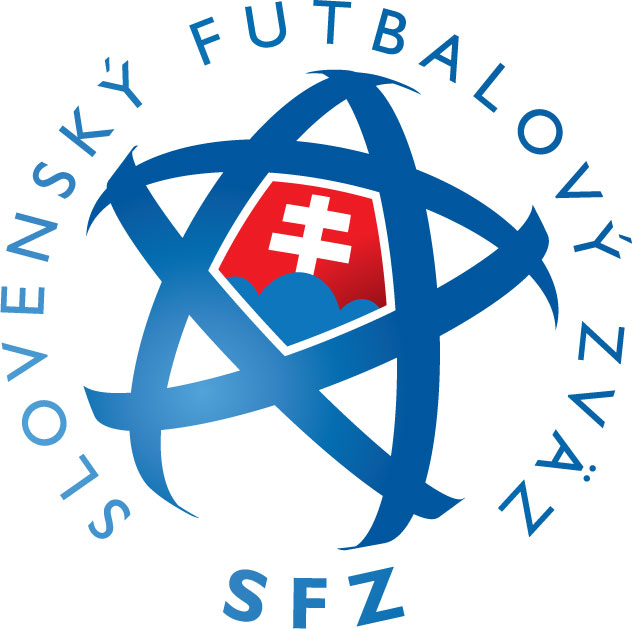 VÝROČNÁ SprávaSlovenského futbalového zväzuza rok 2023Bratislava, jún 2024Ú v o dVážené delegátky, vážení delegáti konferencie SFZOtvárate „Výročnú správu Slovenského futbalového zväzu za rok 2023“, pripravenú podľa požiadaviek zákona o športe a so zámerom uviesť v nej všetko najpodstatnejšie, čo sa v roku 2023 udialo v slovenskom futbale a v štruktúrach a orgánoch Slovenského futbalového zväzu (ďalej len „SFZ“).Futbalovým vrcholom roka bola nepochybne úspešná kvalifikácia našej A-reprezentácie na EURO 2024 v Nemecku, ktorú sme zavŕšili víťazstvom nad Islandom, v zápase hranom 16. novembra 2023 na Národnom futbalovom štadióne v Bratislave.Postup na finálový turnaj ME vo futbale sme si vybojovali už tretí raz v rade, čo sa nepodarilo ani takým krajinám ako Dánsko, Holandsko či Grécko, ktoré už boli v minulosti majstrami Európy a od roku 2016 (prvá účasť Slovenska na finálovom turnaju ME vo Francúzsku) sa takouto úspešnosťou môže pochváliť len zhruba štvrtina všetkých súčasných členských asociácií UEFA. Táto štatistika ma veľmi teší. Výkonný výbor UEFA v januári 2023 potvrdil Slovensko za usporiadateľa finálového turnaja ME hráčov do 21 rokov v roku 2025. Je to zrejme najvyššia méta, ktorú v organizácii futbalových podujatí, vzhľadom na naše infraštruktúrne a iné možnosti a kapacity, môžeme dosiahnuť a je to obrovská výzva pre slovenský futbal, aj krajinu ako takú.Opomenúť nemôžem ani fakt, že výber hráčov do 17 rokov sa po 11-ročnej prestávke kvalifikoval na finálový turnaj ME tejto kategórie na Cypre (v čase, keď čítate túto správu, sú už známe jeho výsledky na turnaji) a na rozdiel od roku 2013, kedy sme tento turnaj organizovali na Slovensku, si účasť vybojoval v úspešnej ELITE ROUND kvalifikácii. Športová činnosť je pre nás stále najdôležitejšia. No  SFZ aj v uplynulom roku pokračoval v realizácii dôležitých projektov, najmä v oblasti podpory rozvoja infraštruktúry, so zameraním na tréningovú prípravu a zápasovú prax mládežníckych družstiev klubov. V roku 2023 sme významne pokročili aj v realizovaní projektu „Eurá z EURA,“ v ktorom  bolo desiatkam úspešných predkladateľov projektov zo SFZ uhradených 2,55 milióna eur a pripravili sme nový Strategický plán rozvoja futbalu na roky 2023 až 2027, ktorý už bol prerokovaný a schválený ostatnou riadnou konferenciou SFZ.  O všetkom vyššie uvedenom, ale aj o mnohom ďalšom sa podrobnejšie dočítate v tejto výročnej správe, ktorá – ako všetky doterajšie výročné správy SFZ – bude po jej prerokovaní a schválení             v plnom znení zverejnená na webovom sídle SFZ. I. ČinnosŤ SFZ, ČINNOSŤ ORGÁNOV A ORGANIZAČNÝCH ZLOŽIEK SFZ1. NAJVYŠŠIE ORGÁNY SFZ1.1 Prezident SFZ										           Rok 2023 bude v našom futbale patriť medzi úspešné roky, a to hneď z viacerých dôvodov. Dosiahli sme úspechy ako na športovom poli, tak aj v oblasti medzinárodnej športovej diplomacie.Slovensko ako vôbec prvá krajina získala dôveru UEFA na usporiadanie záverečného turnaja EURO 2025 hráčov do 21 rokov so 16 účastníkmi. Futbalové podujatie takéhoto rozsahu u nás ešte nikdy nebolo. Zápasy finálového turnaja uvidí celé Slovensko a čo sa týka ich počtu, ten sa bude rovnať ešte nedávnemu počtu zápasov na finálovom turnaji EURO mužov.   		                           Na našich štadiónoch uvidíme hráčov, ktorí už zrejme onedlho budú najväčšími hviezdami svojich klubov. Organizujeme jedno z najvýznamnejších súťažných podujatí UEFA. Je to vrchol našich organizátorských možností, ale to zrejme doceníme až neskôr – určitý čas po jeho skončení.Jednou z mojich zásadných a najťažších úloh už od septembra 2010 bolo presviedčať politikov, že futbal a šport vo všeobecnosti má oveľa väčší potenciál a dosah, než len ako voľnočasová aktivita. SFZ významne prispel k vytvoreniu predpokladov pre posilnenie významu športu v našej spoločnosti. Z našej iniciatívy a v spolupráci s orgánmi Slovenského olympijského a športového výboru (ŠOŠV) vznikla „Deklarácia slovenského športu“, ktorú akceptuje celé športové hnutie a stala sa symbolom jeho zjednotenia v strategických otázkach. Dokázali sme sa dohodnúť na hlavných potrebách a požiadavkách športu smerom k politickým elitám a tieto už športové hnutie a jeho požiadavky konečne začali brať vážne.Vzniklo Ministerstvo cestovného ruchu a športu SR. Dôležité pre mňa je, že jeho vytvorenie – aj ako symbolu zmeny prístupu štátu k športu – bolo zavŕšením dlhoročného úsilia SOŠV, SFZ, Učenej právnickej spoločnosti a ďalších športových zväzov, pričom sme realizovali aj množstvo ďalších, mediálne možno nie tak zaujímavých, ale vo svojom dôsledku pre šport veľmi prospešných aktivít. Verejnosť však, logicky, najviac reaguje na športové výsledky našej reprezentácie, našich najlepších hráčov a našich najlepších klubov v medzinárodnej konfrontácii. 		                                   Tretí postup A-reprezentácie na finálový turnaj EURO za sebou som už spomenul. Je skvelé, že prvýkrát v histórii samostatného slovenského futbalu sa až dvom klubom podarilo prebojovať sa do skupinovej fázy Konferenčnej ligy UEFA, pričom Slovan Bratislava si druhý raz za sebou vybojoval aj účasť v jarnom play-off. Mladí futbalisti MŠK Žilina vynikajúco reprezentovali Slovensko v mládežníckej lige UEFA. K tomu všetkému musím len zablahoželať.		                            V ankete „Športovec mesiaca“ dvakrát vyhral Stanislav Lobotka, raz Martin Dúbravka a víťazstvo získala aj A-reprezentácia, ktorá sa roku 2023 stala šiestykrát najúspešnejším športovým kolektívom Slovenska. Aj to beriem ako dôkaz, že slovenskému futbalu sa v hodnotenom roku darilo.   Podarilo sa nám zlikvidovať manko členskej základne, o ktoré sa postaral COVID-19 a v súčasnosti sme už nad predcovidovými číslami. Osobitne ma teší, že najväčší prírastok máme v kategórii mládeže do 15 rokov. Obdobie koronakrízy ukázalo, že máme dobre a transparentne nastavenú hierarchiu a štruktúru orgánov, ktoré riadia, rozhodujú a za svoje rozhodnutia nesú aj zodpovednosť. Preto COVID-19 nezrazil slovenský futbal na kolená.  Stojí pred nami je aj úloha ako minimalizovať straty pri prechode zo žiackych do dorasteneckých kategórií a potom aj pri prechode medzi dorastom a dospelými. Tam máme  oveľa  väčší prepad ako v porovnateľných futbalových krajinách. Usilovne na tom pracuje najmä Technický úsek SFZ.V roku  2023  však nebolo  všetko  len  pozitívne.  Zbytočnú  chybu  sme  urobili vo vnútrozväzovej komunikácii a aj pri príprave minuloročného rozpočtu, čo  sa  prejavilo v hospodárskych výsledkoch a veľkej ekonomickej strate z toho vyplývajúcej. Z chýb sa musíme poučiť. Čo sa týka internej komunikácie, tú potrebujeme dostať na inú a oveľa intenzívnejšiu úroveň ako doposiaľ. Mnohé vyplynulo z doby covidovej, ktorá výrazne obmedzila a častokrát nasmerovala komunikáciu iba do online priestoru. Online technológie sú skvelým pomocníkom, ale osobné stretnutia a osobný kontakt je nenahraditeľný. Preto prakticky denne komunikujem s generálnym sekretárom, riaditeľmi úsekov a vedúcimi odde-lení, vedením Únie ligových klubov či predsedami odborných orgánov a komisií SFZ. Dlhodobo takto získavam veľmi potrebné informácie a argumenty  pre externú komunikáciu so štátnymi a/alebo samosprávnymi orgánmi, ktorú sme sa aj v hodnotenom období snažili efektívne využiť pre rozvoj slovenského futbalu, čo som už spomenul vyššie.					                            Každoročne so svojimi spolupracovníkmi absolvujem stretnutia so zástupcami regionálnych a aj oblastných futbalových zväzov a veľmi otvorene tam diskutujeme o všetkých otázkach, ktoré takpovediac „visia vo vzduchu“, vrátane členského, poplatkov za správu konta v ISSF, nedostatku rozhodcov a iných záležitostí. Povedali sme si, že všetko dôležité budeme so všetkými prediskutovávať tak dlho, až nájdeme riešenie, ktoré bude akceptovateľné pre čo najväčšiu, resp. rozhodujúcu väčšinu. Moje doterajšie pôsobenie vo funkcii prezidenta SFZ mi dalo veľké množstvo skúseností, vzťahov s ľuďmi a poznatkov z mnohých oblastí života našej spoločnosti. Napriek tomu, že môj štvrtý mandát v tejto pozícii je už vo svojej druhej polovici, stále mám dostatok energie a som hrdý, že pracujem pre najpopulárnejší šport na svete, s vplyvom a dosahom na obrovské masy ľudí.  1.2 Výkonný výbor SFZ									              Je najvyšším výkonným orgánom SFZ pre riadenie futbalu a rozhoduje vo všetkých otázkach, ktoré nie sú stanovami alebo inými predpismi SFZ zverené do právomoci iných orgánov SFZ.Zasadnutia 15-členného výkonného výboru SFZ (ďalej len „VV SFZ“) sa konali podľa schváleného plánu zasadnutí spravidla raz za mesiac. V prípade neodkladnosti prerokovania a prijatia rozhodnutia,  členovia VV SFZ pravidelne využívali možnosť prijatia uznesenia hlasovaním per rollam. Na zasadnutiach VV SFZ sa bez práva hlasovať zúčastňoval generálny sekretár SFZ Peter Palenčík, kontrolór SFZ Štefan Vaľko (od októbrového zasadnutia VV SFZ novozvolený kontrolór SFZ Pavol Adamčiak) a poradca prezidenta SFZ pre legislatívno-právne otázky Jaroslav Rybánsky.V hodnotenom období sa konalo 11 riadnych zasadnutí VV SFZ, ktoré sa všetky sa uskutočnili v sídle SFZ v Bratislave. V mesiaci august 2023 VV SFZ nezasadal. 			                          VV SFZ prerokoval a prijal desiatky uznesení, z ktorých v tejto správe spomeniem len najdôležitejšie, prijaté VV SFZ od zostavenia Výročnej správy SFZ za rok 2022. Patria sem:Zasadnutie VV SFZ – dňa 17. januára 2023:Schválilo návrh na predĺženie termínu realizácie projektu „Eurá z EURA“ z 30. apríla 2023 na 30. september 2023.Schválilo návrh Smernice o príspevku na činnosť člena Komory SFZ pre riešenie sporov.  Schválilo návrh štatútu Slovenskej futbalovej akadémie, s pripomienkami vznesenými priamo na zasadnutí.Odporučilo delegátom riadnej konferencie SFZ, konanej dňa 24.2.2023 v Poprade, schváliť návrh programu tejto konferencie s bodmi a materiálmi, prerokovanými na zasadnutí.    Zasadnutie VV SFZ – dňa 7. februára 2023:Schválilo návrh na doplnenie nominačných listín rozhodcov a asistentov rozhodcov SFZ pre súťažný ročník 2022/23.Schválilo návrh Termínovej listiny mládeže SR – jar 2023 a návrh na zloženie realizačných tímov reprezentačných výberov mládeže SR – jar 2023.Schválilo návrh na prijatie uchádzačov na školenie UEFA PRO licencie 2023/24 a UEFA A licencie 2023.Vyhlásilo doplňujúce voľby do orgánov SFZ, volených VV SFZ na deň 7. marca 2023 v sídle SFZ.Zasadnutie VV SFZ – dňa 7. marca 2023:Schválilo návrh organizačnej štruktúry SFZ Event, s.r.o. a personálneho obsadenia orgánov spoločnosti SFZ Event, s.r.o.Schválilo návrh na zmenu a doplnenie Smernice SFZ o odbornej príprave a spôsobilosti rozhodcov, pozorovateľov rozhodcov a lektorov vzdelávania a o podmienkach vykonávania ich činnosti, s pripomienkou vznesenou priamo na zasadnutí.Schválilo návrh termínu finále Slovnaft Cupu 2022/23 na deň 1.5.2023 a návrh termínu finále Slovenského pohára žien 2022/23 na deň 30.4.2023.Za členov Prvostupňového orgánu licenčného konania SFZ (POLK) zvolilo Ing. Jána Lacka a Ing. Mariána Šusteka. Zasadnutie VV SFZ – dňa 11. apríla 2023:Schválilo návrh na odvolanie Mgr. Márie Berdisovej z funkcie konateľa SFZ Marketing, s.r.o.,     s účinnosťou k 11.4.2023 a návrh na vymenovanie Ing. Andrei Hlbokej do funkcie konateľa SFZ Marketing, s.r.o., s účinnosťou od 12.4.2023.Potvrdilo súčasných a schválilo návrh na nových členov odborných komisií UEFA – na obdobie rokov 2023 – 2027.Schválilo návrh Smernice SFZ o futbalových agentoch, s pripomienkami vznesenými priamo na zasadnutí.V zmysle čl. 51, ods. 2, písm. s) Stanov SFZ schválilo návrh na zriadenie Komisie SFZ pre históriu a štatistiku, návrh štatútu a zoznam konzultantov tejto komisie.    Zasadnutie VV SFZ – dňa 9. mája 2023:Schválilo Futbalový klub Senica, n. o. za nového riadneho člena SFZ.Vzalo na vedomie informáciu o aktuálnom vývoji v rámci procesov prípravy ME U21 v roku 2025 cez SFZ Event, s.r.o.Vzalo na vedomie informáciu o rozhodnutiach Prvostupňového orgánu licenčného konania a potvrdilo štruktúru licenčných orgánov a licenčnej administratívy SFZ pre licenčný cyklus 2023/24.Vzalo na vedomie informáciu o príprave dokumentu „Charta slovenského športu“.Vzalo na vedomie informáciu o činnosti pracovných skupín, zaoberajúcich sa novelizáciou predpisov SFZ.Zasadnutie VV SFZ – dňa 6. júna 2023:Schválilo návrh zmien, týkajúcich sa ženského a dievčenského futbalu od súťažného ročníka 2023/24.Neschválilo návrh na zvýšenie počtu účastníkov I. ligy žiakov riadenej SFZ a uložilo predkladateľovi dopracovať návrh a predložiť ho na hlasovanie per rollam.Schválilo návrh nového znenia Súťažného poriadku futbalu, s pripomienkami vznesenými priamo na zasadnutí.Schválilo návrh na zmenu a doplnenie Registračného a prestupového poriadku SFZ a návrh na zmenu a doplnenie Smernice o právno-organizačných zmenách v kluboch.Schválilo návrh na zmenu a doplnenie Disciplinárneho poriadku SFZ.Schválilo návrh nominačných listín rozhodcov, asistentov rozhodcov SFZ/Šance, pozorovateľov rozhodcov a delegátov zväzu pre súťažný ročník 2023/24.Schválilo návrh na zvolanie riadnej konferencie SFZ na deň 29.9.2023 do Senca.  Zasadnutie VV SFZ – dňa 4. júla 2023:Schválilo návrh manuálu Slovnaft Cupu pre súťažný ročník 2023/24 a Košickú futbalovú arénu za dejisko finále Slovnaft Cupu 2023/24. Schválilo návrh na právno-organizačné zmeny v kluboch, v zmysle predložených  stanovísk.Zaviazalo ŠTK SFZ na uplatnenie procesného postupu v zmysle znenia čl. 60, ods. 8 Stanov SFZ, vo vzťahu k žiadosti FK Poprad o aplikáciu čl. 83 Súťažného poriadku futbalu. Odporučilo delegátom riadnej konferencie SFZ, konanej dňa 29.9.2023 v Senci, schváliť návrh programu tejto konferencie.Zasadnutie VV SFZ – dňa 12. septembra 2023:Schválilo návrh na rozdelenie finančných prostriedkov z programu UEFA HatTrick VI.Schválilo termínovú listinu mládeže SR na jeseň 2023.Schválilo návrh nominačných listín FIFA pre rok 2024.Delegátom riadnej konferencie SFZ, konanej dňa 29.9.2023 v Senci, odporučilo schváliť doplnený 21-bodový program tejto konferencie.Udelilo prezidentovi SFZ mandát na rokovanie so spoločnosťou Macron.Zasadnutie VV SFZ – dňa 10. októbra 2023:Schválilo návrh na zmenu a doplnenie Smernice klubového licenčného systému SFZ, vydanie 2023 a na zmenu a doplnenie Smernice SFZ pre štart v UEFA Lige majstrov žien, vydanie 2022.Schválilo návrh na zloženie realizačného tímu reprezentačného výberu SR 18 – jeseň 2023.Vzalo na vedomie informácie o aktuálnom vývoji v rámci procesov prípravy ME U21 v roku 2025 cez SFZ Event, s.r.o.Uložilo generálnemu sekretárovi SFZ povinnosť zabezpečiť podpísanie zmluvných dodatkov           v zmysle predloženého návrhu Turčianskeho futbalového zväzu.Zasadnutie VV SFZ – dňa 7. novembra 2023:Schválilo návrh stanov spoločnosti SFZ Event, s.r.o.Schválilo návrh kritérií na obsadzovanie hlavných trénerov a asistentov trénerov pri mládež-níckych reprezentačných výberoch SR.Poverilo prezidenta SFZ na rokovanie s Úniou druholigových klubov, v rozsahu návrhov odprezentovaných prezidentom SFZ priamo na zasadnutí. Uložilo prezidentovi SFZ uzatvoriť darovaciu zmluvu na pozemky, na ktorých je postavený Dom futbalu v Banskej Bystrici tak, aby bol vlastníkom pozemkov pod budovou, v zmysle zmluvy o spolupráci SFZ.   Zasadnutie VV SFZ – dňa 5. decembra 2023:Schválilo návrh na poskytnutie príspevku na organizáciou ME hráčov do 21 rokov v roku 2025 vo výške 500 tisíc eur.Schválilo návrh Strategického plánu SFZ na roky 2023 – 2027.Schválilo návrh na vytvorenie pracovnej skupiny pre novelizáciu Stanov SFZ, ktorej zloženie sa vykreuje najneskôr do 16. decembra 2023.Rozhodlo o zvolaní riadnej konferencie SFZ na deň 1. marca 2024 do Popradu.Súčasťou takmer každého zasadnutia VV SFZ v hodnotenom období bola informácia o príprave a realizácii projektov, zameraných na rekonštrukciu a výstavbu futbalovej infraštruktúry a informácia o výsledkoch hlasovania per rollam v čase medzi riadnymi zasadnutiami VV SFZ. 1.3 Konferencia SFZ										        V roku 2023 sa konali dve riadne konferencie SFZ, ktoré schválili tieto najdôležitejšie uznesenia: Riadna konferencia SFZ, dňa 24. februára 2023 v Poprade:  Schválila:Správu kontrolóra SFZ za rok 2022.Návrh na použitie finančných prostriedkov vo výške 2 mil. USD z programu FIFA FORWARD a návrh na vyčlenenie zdrojov vo výške 1,5 mil. EUR z programu UEFA HatTrick VI na úhradu výdavkov na kúpu budovy trvalého sídla SFZ.Návrh na zmenu rozhodnutia o výške členského príspevku riadnych, pridružených a individuálnych členov SFZ na sezónu 2022/23 a na zmenu spôsobu použitia členského.Návrh rozhodnutia o výške členského príspevku riadnych, pridružených a individuálnych členov SFZ na sezónu 2023/24 a spôsob použitia členského.*Návrh rozpočtu SFZ a návrh rozpočtu SFZ Marketing, s.r.o. na rok 2023.Návrh na vytvorenie obchodnej spoločnosti SFZ Event, s.r.o., s minimálnou výškou povinného základného imania, v ktorej bude SFZ jediným spoločníkom a ktorá bude založená na účel zabezpečenia organizácie ME hráčov do 21 rokov v roku 2025.________________________________________________________________________________________________________________________________________________________________________________________________________________________________________________* Vybrané členské riadnych,  pridružených a individuálnych členov SFZ k 31.12.2023 vo výške 913 676 eur nebolo prerozdelené späť do klubov, ale v súlade s rozhodnutím konferencie SFZ, týkajúcim sa sezóny 2023/24 použité, v súlade so Stanovami SFZ, na rozvoj mládežníckeho futbalu.  Spoločnosť AUDIT ALLIANCE, s.r.o. za audítora účtovnej závierky SFZ za rok 2022.Spoločnosť InfoAudit, s.r.o. za audítora účtovnej závierky SFZ Marketing, s.r.o. za rok 2022.Zvolila:p. Timoteja Minaroviča za predsedu Prvostupňového orgánu licenčného konania SFZ.p. Borisa Gogu za podpredsedu Prvostupňového orgánu licenčného konania SFZ.Vzala na vedomie:Informáciu o aktuálnom stave riešenia nároku SFZ na solidárny príspevok a výchovné v prípade zániku členstva klubov v SFZ a generálnemu sekretárovi SFZ uložila povinnosť zabezpečiť, aby matrika SFZ pri všetkých hráčoch klubov, ktorých členstvo v SFZ zaniklo rozhodnutím tejto konferencie, vrátane ich právnych predchodcov, v súlade s príslušnými ustanoveniami FIFA RSTP a RaPP SFZ, zapísala SFZ ako subjekt, ktorý má nárok na solidárny príspevok a výchovné od vykonania zápisu zmeny a aby táto zmena bola zapísaná aj do hráčskych pasov bývalých hráčov týchto klubov, ktorí pôsobia alebo budú pôsobiť v zahraničí. Riadna konferencia SFZ, dňa 29. septembra 2023 v Senci:Schválila:Výročnú správu SFZ za rok 2022.Návrh Stratégie spoločenskej zodpovednosti SFZ.Auditovanú účtovnú závierku SFZ za rok 2022 a návrh, aby strata vo výške -3 059 389, 49 eur bola zaúčtovaná s nerozdeleným výsledkom hospodárenia minulých rokov.Spoločnosť AUDIT ALLIANCE, s.r.o. za audítora účtovnej závierky SFZ za rok 2023.Výročnú správu SFZ Marketing, s.r.o. za rok 2022.Auditovanú účtovnú závierku SFZ Marketing, s.r.o. za rok 2022 a návrh, aby bol výsledok hospodárenia po zdanení vo výške 45 055,52 eur zaúčtovaný na účet neuhradený zisk za rok 2022.Spoločnosť InfoAudit, s.r.o. za audítora účtovnej závierky SFZ Marketing, s.r.o. za rok 2023.Spoločnosť InfoAudit, s.r.o. za audítora účtovnej závierky SFZ Event, s.r.o. za rok 2023.Návrh na určenie výšky mesačnej odmeny kontrolóra SFZ vo výške 500 eur.  Zvolila:p. Pavla Adamčiaka za kontrolóra SFZ. p. Rastislava Glasu za náhradníka kontrolóra SFZ.  Vzala na vedomie:Informáciu o príprave návrhu na zriadenie Športového tribunálu a informácie o príprave a realizácii projektov, zameraných na rekonštrukciu a výstavbu futbalovej infraštruktúry. Všetky zápisnice s uzneseniami, prijatými v uvedenom období, sú verejne dostupné na webovom sídle SFZ (https://futbalsfz.sk/konferencia_zapisnice/).1.4. Zmeny v orgánoch SFZ								       Všetky zmeny v orgánoch SFZ v roku 2023 uvádzajú časti 1.2 a 1.3 tejto výročnej správy.2.  ŠPORTOVÁ ČINNOSŤ – REPREZENTAČnÉ VÝBERY SR2.1 Reprezentácia SR A (hlavný tréner Francesco Calzona)V roku 2023 odohrala 10 zápasov s bilanciou 7 víťazstiev, 1 remíza, 2 prehry.SLOVENSKO – LUXEMBURSKO 0:0 (23.3.2023 Trnava, kvalifikácia ME 2024)Zápas s odhodlaným súperom odhalil naše nedostatky. Boli sme pomalí, chýbala nám dynamika a hlavne nápad. I keď sme v 2. polčase mali aj fázu, kedy sme mohli skórovať, zápas sme celkovo nezvládli. Vstup do kvalifikácie sme si predstavovali inak, hlavne ak súperom bolo Luxembursko.SLOVENSKO – BOSNA a HERCEGOVINA 2:0 (26.3.2023 Bratislava, kvalifikácia ME 2024)Reparát za zlý výkon pri Luxembursku vyšiel na výbornú. Najmä v prvom polčase, v ktorom sme strelili oba góly, sme hrali aktívne, zodpovedne a dôsledne. V 2. polčase Suslov „odmietol“ z dvoch krokov definitívne rozhodnúť, no keďže sme hostí pustili len do jednej šance, spokojní diváci po skončení zápasu postojačky mužstvo vytlieskali za predvedený výkon.ISLAND – SLOVENSKO 1:2 (17.6.2023 Reykjavík, kvalifikácia ME 2024)Bol to ťažký zápas. Spočiatku sme strácali priveľa lôpt a domáci sa dostávali do šancí. Po 20. minúte sa však prejavila naša väčšia kvalita a Kuckovým gólom sme šli do vedenia. Suslovov víťazný gól patril do kategórie šťastných, no priniesol nám tri body. S výkonom sme až tak spokojní byť nemohli.LICHTENŠTAJNSKO – SLOVENSKO 0:1 (20.6.2023 Vaduz, kvalifikácia ME 2024)Z našej strany to opäť nebol pekný zápas, nerobili sme v ňom to, čo sme chceli a mali. Boli sme nervózni, náš prejav bol opatrný a pomalý. Zámer hrať rýchlo loptu od nohy sme nedokázali realizovať. Získali sme opäť 3 body, no herne sklamali. Na druhej strane to bol dôkaz, že dnes sa na medzištátnom fóre ľahko nevyhráva žiaden zápas. SLOVENSKO – PORTUGALSKO 0:1 (8.9.2023 Bratislava, kvalifikácia ME 2024)Po dobrom výkone sme si zaslúžili aspoň bod. Ale súper, ktorého hráči majú hodnotu takmer miliardu eur, mal obrovskú kvalitu a vytvoril si aj šance, z ktorých jednu na konci 1. polčasu Fernandes zužitkoval na víťazný gól. Chceli sme hrať futbal a veľa vecí sme robili dobre. Vypredaný štadión nám opäť tlieskal aj po prehratom zápase. Juraj Kucka odohral jubilejný stý zápas v najcennejšom drese. SLOVENSKO – LICHTENŠTAJNSKO 3:0 (11.9.2023 Bratislava, kvalifikácia ME 2024)So vstupom do zápasu sme po šiestich minútach a náskoku 3:0 boli veľmi spokojní. No gólová smršť utíchla, mnohým našim akciám začala chýbať finalizácia a správne zakončenie, a tak sa už skóre zápasu nezmenilo. Nastúpilo až 5 nových hráčov, pretože súboj s Portugalskom nás stál veľa fyzických aj psychických síl. Získali sme ďalšie tri body, ale pred nami boli ešte štyri ťažké kvalifikačné zápasy. PORTUGALSKO – SLOVENSKO 3:2 (13.10.2023 Porto, kvalifikácia ME 2024)	                   Portugalci mohli po prvom polčase viesť aj vyššie, minimálne ďalším trom gólom zabránil skvelý Dúbravka. Boli sme málo agresívni, takto sme rozhodne hrať nechceli. V druhom polčase sme už hrali tak, ako sme mali od začiatku a bol to v hustom lejaku z nášho pohľadu skutočne dobrý výkon. Portugalci dostali vôbec prvé góly v kvalifikácii, no ani tie nezabránili tretej prehre trénera Calzonu na lavičke Slovenska.LUXEMBURSKO – SLOVENSKO 0:1 (16.10.2023 Luxemburg, kvalifikácia ME 2024)Prvý polčas bol mizerný, robili sme v ňom skoro všetko zle. V druhom polčase to bolo z našej strany predsa len o niečo lepšie. Stál  proti nám silný súper,  ktorému  našťastie  v poslednej štvrtine zápasu už dochádzali sily. V zápase sme si prakticky vypracovali len jednu šancu, ktorú sme premenili a po strelenom góle sme už vyhrávali všetky defenzívne súboje. Pre úspech v kvalifikácii bolo treba získať ešte jeden bod.   SLOVENSKO – ISLAND 4:2 (16.11.2023 Bratislava, kvalifikácia ME 2024)Inkasovaný gól z ničoho nás na chvíľu zaskočil, ale nestratili sme hlavu a ešte v 1. polčase sme skóre otočili a ukázali, že v tomto zápase nebudeme hrať na remízu. Úvod 2. polčasu bol excelentný, Haraslín dvoma individuálnymi prienikmi rozhodol, že postupujeme na finálový turnaj ME už pred posledným kvalifikačným zápasom. BOSNA a HERCEGOVINA – SLOVENSKO 1:2 (19.11.2023 Zenica, kvalifikácia ME 2024)    Aj hráči, ktorí boli v zostave noví potvrdili, že máme silnú hráčsku generáciu. Nebol to jednoduchý zápas, prehrávali sme vlastným gólom. Ale po postupe sme splnili aj nový cieľ, a tým bolo víťazstvo v zápase a posun do 3. koša pri žrebovaní finálového turnaja ME. Boženík dal gól po viac ako 2 rokoch a konečne bol odmenený za prácu, ktorú robí pre mužstvo v každom zápase.Sumarizujúc športový rok našej prvej reprezentácie aj odbornejšie, ma v prvom rade veľmi teší, že sme sa dokázali presadiť v kvalifikácii na EURO 2024 a tretí raz v rade si zahráme na tomto vrcholnom európskom futbalovom sviatku.Nie vždy sme hrali oku lahodiaci futbal a treba otvorene priznať, že v niektorých zápasoch sme nehrali dobre a predvádzali hru, ktorú sme vidieť nechceli. No najmä domáce výkony proti Bosne a Hercegovine, Portugalsku či Islandu zniesli prísne kritériá kvality a diváci na plných štadiónoch hráčov za ich výkony ocenili zaslúženým potleskom.Naučili sme sa vyhrávať zápasy na pôde súpera, ktoré navonok nemali byť tými najťažšími, no 3 body privezené zhodne po tesných víťazstvách z Islandu, Lichtenštajnska a Luxemburska výrazne ovplyvnili, že postup sme potvrdili už v poslednom domácom zápase s Islandom a nemuseli oň pod tlakom bojovať v ťažkom záverečnom zápase v bosnianskej Zenici. Na turnaji v Nemecku čakajú tím traja ťažkí súperi už v základnej skupine (v čase finalizovania tejto správy už šampionát prebieha). Spravili sme všetko čo bolo v našich silách, aby sme trénerovi Calzonovi, ktorý už dokázal tímu vtlačiť svoju pečať, vytvorili optimálne podmienky na prípravu tímu a určite nie len ja, ale celé slovenské futbalové a športové hnutie by sa nesmierne potešilo podobnému úspechu, aký sme dosiahli v roku 2016 vo Francúzsku. Podujatia našej prvej reprezentácie boli z pohľadu plnenia úloh členov realizačného tímu zvládnuté veľmi dobre, za čo sa chcem poďakovať všetkým jeho členom. Zabezpečenie a organizácia podujatí áčka tzv. podporným logistickým tímom bola realizovaná precízne, za čo všetkým, ktorí sa na tom podieľali, taktiež úprimne ďakujem.Už niekoľko rokov sú dôležitou súčasťou stretnutí futbalovej A-reprezentácie aj dobrovoľníci. Vďaka nim sa fanúšikovia ľahšie orientujú v okolí štadiónov, sú nasmerovaní k správnym vstupom, k stánkom so suvenírmi alebo občerstvením. Dobrovoľníci vypomáhajú vo VIP priestoroch, mediálnych priestoroch či dokonca v miestach prvého styku – na autobusovej a vlakovej stanici. Ich úsilie síce nevidno na ihrisku, ale sú nesmierne užitoční „za oponou“. Nech im je odmenou, okrem účasti na dueloch Slovenska, aj úprimné poďakovanie SFZ.A-reprezentácia sa počas roka 2023 vo FIFA rebríčku národných mužstiev pohybovala medzi 45. až 48. miestom (najlepšie 45. miesto v decembri 2023).2.2 Reprezentácia SR 21 (hlavný tréner Jaroslav Kentoš)V roku 2023 odohrala 10 zápasov s bilanciou 3 víťazstvá, 4 remízy, 3 prehry. Sokolíci odohrali v roku 2023 zápasy proti družstvám rôznej výkonnostnej úrovne. Zámerom trénera Kentoša bola najmä snaha o vyskúšanie herných variantov proti súperom s rôznymi typmi herného prejavu, mentálne nastavenie tímu, správna stratégia hry a v neposlednom rade vyskúšať čo najviac hráčov s postupnou stabilizáciou kádra, s ohľadom na blížiace sa domáce ME 2025.	          Výber súperov bol ovplyvnený skutočnosťou, že náš tím do 21 rokov nemusí absolvovať kvalifikáciu na ME. Vo viacerých zápasoch však už teraz tím ukázal, že je na dobrej ceste. Potešilo celkové víťazstvo na turnaji v tureckej Antalyi, za účasti Slovinska (0:0), Bulharska (1:0) a Severného Macedónska (1:0) či víťazstvo 2:0 vo Vejle nad domácim Dánskom. 2.3 Juniorské reprezentačné výbery2.3.1 Reprezentácia SR 20 (ročník 2003)							           Pod vedením trénera Alberta Rusnáka sa kvalifikovala na MS hráčov do 20 rokov v Argentíne (pozn.: MS sa mali pôvodne konať v Indonézii, no FIFA ich Indonézii z bezpečnostných dôvodov odobrala). Tím sa od jesene 2022 intenzívne pripravoval na MS absolvovaním viacerých tréningových kempov a prípravných zápasov.MS20 Argentína:SLOVENSKO – FIDŽI 4:0 (20.5.2023, San Juan, základná skupina)Sokolíci vstúpili do svetového šampionátu tou správnou nohou! Jednoznačné víťazstvo 4:0 podčiarkli aj dobrým výkonom. Súperovi nedali žiadnu šancu pomyslieť na zisk čo i len bodu.EKVÁDOR – SLOVENSKO 2:1 (23.5.2023, San Juan, základná skupina)Na body sme siahali aj v druhom stretnutí skupiny. Po góle Szolgaia sme šli proti bronzovému mužstvu z ostatného šampionátu do vedenia, ale súper dvoma zásahmi výsledok otočil a pripísal si tri dôležité body.USA – SLOVENSKO 2:0 (26.5.2023, San Juan, základná skupina)Stretnutím proti USA sme ukončili boje v základnej skupine. Podľahli sme 0:2 a v tabuľke obsadili až 3. miesto. Museli sme niekoľko dní čakať na svoj ďalší osud, kým sa dohrajú ostatné skupiny a vykryštalizuje sa tabuľka tímov na tretích miestach. Nakoniec sme boli medzi štyrmi tímami, ktoré postúpili do osemfinále šampionátu.KOLUMBIA – SLOVENSKO 5:1 (31.5.2023, San Juan, osemfinále)Bol to veľmi náročný a poučný zápas, ktorý ukázal veľa vecí – pozitívnych, aj negatívnych. Zápas sme prehrali šesťminútovkou hrubých chýb a jednoduchých strát lôpt, ktoré nás však sprevádzali aj v predchádzajúcich zápasoch. Robili sme chyby v základných herných činnostiach, a to na takejto úrovni spravidla stojí dobrý výsledok. Takéto zápasy však posúvajú hráčov aj trénerov, ktorí videli, kde je aktuálne svetový mládežnícky futbal.2.3.2 Reprezentácia SR 19								                    Ročník 2004, vedený ešte trénerom Stanislavom Macekom, odohral 2. kolo kvalifikácie ELITE ROUND, kde sa umiestnil na druhom (nepostupovom) mieste, len o skóre za prvým Gréckom. Na záverečný turnaj ME sa tak nekvalifikoval. Už pod vedením trénera Alberta Rusnáka sa ročník 2005 na kvalifikačnom turnaji 1. kola na Malte umiestnil až na nepostupovom 3. mieste a do kvalifikácie ELITE ROUND nepostúpil.2.3.3 Reprezentácia SR 18									      Vedená trénermi Branislavom Fodrekom a Martinom Žambom (ročník 2005) odohrala iba 2 zápasy, žiaľ, bez víťazstva. Ročník 2006, vedený trénerom Martinom Fabušom, opäť štartoval na turnaji Ježek Cup, kde sa mu však veľmi nedarilo a nezískal ani bod. V nasledujúcich 3 prípravných zápasoch dokázal zvíťaziť len raz – 1:0 proti Maďarsku.2.3.4 Reprezentácia SR 17									            Pod vedením trénera Mareka Bažíka (ročník 2006) absolvovala ELITE ROUND kvalifikáciu v Portugalsku, kde nezískala ani bod a nestrelila gól. Ročník 2007, vedený trénerom  Branislavom Fodrekom, postúpil z 1. kola kvalifikácie ME na Malte z 2. miesta do kvalifikácie ELITE ROUND Táto sa odohrala v marci 2024 v Grécku, preto ju v tejto výročnej správe nekomentujeme, aj keď znamenala postup na záverečný turnaj ME U17.  Vo vekových kategóriách U15 a U16 bol rozbehnutý projekt tzv. „Future tímov“. Projekt je určený pre chlapcov, narodených po 1. septembri príslušného kalendárneho roka a chlapcov fyzicky ešte neakcelerovaných.2.4 Ženské a juniorské reprezentačné výbery2.4.1 Reprezentácia SR A ženy								      Vedená trénerom Petrom Kopúňom odohrala v konkurencii Fínska, Chorvátska a Rumunska kompletný program B-skupiny premiérového ročníka UEFA Ligy národov žien. V skupine skončila až na 3. mieste, o čom rozhodla najmä decembrová prehra v Chorvátsku (0:2) a trocha smolná domáca remíza 2:2 so silným Fínskom, ktoré vyhralo skupinu bez prehry. 		 Pootvorené dvere do baráže o postup do A-skupiny UEFA Ligy národov žien sa nám tak definitívne zabuchli, naopak, vo februári 2024 sme v baráži museli zabojovať s Lotyšskom o udržanie sa v B-skupine.    2.4.2 Reprezentácia SR juniorky do19 rokov						      Vedená trénerom Jozefom Jelšicom (ročníky 2004 a 2005) najskôr v apríli 2023 na domácom turnaji neuspela v boji o návrat do Ligy A, o čom rozhodla najmä prehra s Čiernou Horou 2:3.	         Výber, zložený z ročníkov 2005 a 2006, však na prelome novembra a decembra 2023 vybojoval na kvalifikačnom turnaji v Rumunsku opätovný postup do Ligy A, v ktorej nám žreb prisúdil súperky z Belgicka, Bieloruska a Srbska. Turnaj sa odohral v polovici apríla 2024 v Srbsku, preto ho v tejto výročnej správe nekomentujeme. 2.4.3 Reprezentácia SR juniorky do 17 rokov				                          Taktiež pod vedením Jozefa Jelšica (ročníky 2006 a 2007) najskôr v marci 2023 na kvalifikačnom turnaji v Slovinsku neuspela v boji o udržanie sa v Lige A. Opätovný postup do Ligy A si vybojoval až tím zložený z ročníkov 2007 a 2008 na turnaji v Litve a postúpil do ELITE ROUND fázy, do ktorej nám žreb prisúdil súperky z Česka, Francúzska a Nemecka. Turnaj sa odohral v marci 2024 v Nemecku, preto ho v tejto výročnej správe nekomentujeme.    Mládežnícke výbery SR chlapcov a dievčat (od WU15 až po U21) odohrali v roku 2023 takmer deväťdesiat zápasov, čo je približne na úrovni roka 2022, no stále menej, ako v období pred pandémiou COVID-19 (až 102 zápasov v roku 2019).			    ________________________________________________________________________________________________________________________Poznámka:Výsledky všetkých reprezentačných výberov SR v roku 2023 boli pravidelne hodnotené na zasadnutiach VV SFZ. Sú spracované v Prílohe č. 1 tejto výročnej správy a verejne dostupné na webovom sídle SFZ, v sekcii https://futbalsfz.sk/reprezentacia/  3.  ŠPORTOVÁ ČINNOSŤ – SÚŤAŽE A OSTATNÉ 3.1 Profesionálny futbal – Únia ligových klubov						      Fortuna liga (posledný raz pod týmto názvom) pokračovala od februára 2023 bojmi v dvoch šesťčlenných skupinách – skupine o titul a skupine o udržanie sa, pričom  miesta v „hornej šestke“ si trocha prekvapujúco vybojovali až dvaja nováčikovia súťaže – MFK Dukla Banská Bystrica a FK Železiarne Podbrezová.   Piaty majstrovský titul za sebou získal ŠK Slovan Bratislava, pred vicemajstrom z Dunajskej Stredy a tretím Spartakom Trnava, ktorý obhájil víťazstvo v pohári. Odohrala sa tak aj baráž o účasť v Konferenčnej lige UEFA, v ktorej si poslednú miestenku do pohárovej Európy vybojoval šiesty MŠK Žilina. Z najvyššej súťaže priamo zostúpil MFK Tatran Liptovský Mikuláš, FC ViOn Zlaté Moravce si v baráži s 1. FC Tatran Prešov uhájil prvoligovú príslušnosť aj na sezónu 2023/24.  V klubových súťažiach UEFA sme po dlhšom čase mali svojho zástupcu aj v jarných vyraďovacích bojoch. ŠK Slovan Bratislava vyhral svoju skupinu Európskej konferenčnej ligy (UECL) a zabezpečil si priamy postup do osemfinále. Tu však v napínavom dvojzápase stroskotal až po jedenástkovom rozstrele na svojom súperovi zo skupiny – švajčiarskom tíme FC Bazilej.	                                  Jeseň 2023 priniesla aj ďalšiu pozitívnu správu v podobe historickej účasti až dvoch našich klubov v skupinovej fáze UECL, keď okrem majstra ŠK Slovan Bratislava, sa do skupinovej fázy prebojoval aj FC Spartak Trnava.  Už v predchádzajúcej výročnej správe som spomínal dorastencov MŠK Žilina, ktorí sa ako druhý slovenský majster vekovej kategórie U19 kvalifikovali až do jarnej vyraďovacej fázy UEFA Ligy majstrov mládeže. Mladí „šošoni“ na jeseň 2023 najskôr vyradili cyperský Paphos  (1:0 a 5:0) a následne aj českého majstra tejto vekovej kategórie AC Sparta Praha (2:2 a 5:4 po streľbe pokutových kopov). Nakoľko vyraďovacia fáza súťaže prebiehala až od februára 2024, budeme ju komentovať v budúcej výročnej správe.   Spolupráca SFZ a ÚLK – riadiacim orgánom Niké ligy (ďalej len „NL“) – sa odvíja najmä od zmluvy, aktuálne platnej do 30.6.2026. SFZ ňou profesionálnemu futbalu ponúkol ďalšie skvalitnenie podmienok fungovania ako jeho riadiacej organizácie, tak aj klubom, ktoré zastrešuje. 	      Vedenie ÚLK realizovalo tender na titulárneho partnera najvyššej futbalovej súťaže. Po deviatich sezónach prišlo k zmene titulárneho partnera, keď spoločnosť FORTUNA SK vystriedal nový partner Niké. Došlo tak zároveň k zmene názvu súťaže, ktorá od 1.7.2023 nesie názov Niké liga. Podpis nového titulárneho partnera znamená významné navýšenie príjmov z centralizovaných marketingových práv, čo po úspešnom televíznom tendri (práva vlastní spoločnosť Markíza-Slovakia), predstavuje ďalší výrazný krok smerom k stabilizácii financovania klubov najvyššej súťaže z prostriedkov centralizácie.			Obchodné aktivity pre ÚLK zastrešuje spoločnosť ÚLK Marketing, a.s., ktorej vznik podporili v ÚLK združené kluby. V hodnotenom období prišlo z dôvodu spomínaného tendra na nového titulárneho partnera k ďalšiemu výraznému navýšeniu príjmov z centralizovaných práv. ÚLK je štvrtý rok riadnym a aktívnym členom organizácie European leagues, ktorá združuje 40 európskych súťaží. V marci 2023 ÚLK v Bratislave organizovala seminár v rámci vzdelávacieho programu ELEVATE, ktorý organizuje asociácia Európskych líg a ktorého súčasťou bolo 20 vybraných top manažérov európskych ligových súťaží.   ÚLK pokračovala v realizácii viacerých projektov na ligovej úrovni, z tých dôležitých je potrebné spomenúť najmä rozvoj aplikácie Niké liga, ktorá zahŕňa aj úspešnú Fantasy ligu. Pokračovalo tiež viacero projektov, ktoré majú napomôcť popularizácii futbalu. Aj v sezóne 2023/24 pokračoval projekt „Futbal v meste,“ ktorý má už tretí rok za ambasádora  jedného z historicky najúspešnejšíchfutbalistov Slovenska – Mareka Hamšíka.Naša najvyššia súťaž  je stále ligou plnou talentovaných futbalistov. Potvrdila to aj jesenná časť prebiehajúcej sezóny, keď v rámci Európy z pohľadu nasadzovania mladých hráčov opäť dominoval MŠK Žilina. Potešiteľné je rovnako vysoké percento reprezentantov v kategórii U21, ktorí sa začali pripravovať na finálový turnaj ME hráčov do 21 rokov na Slovensku.  	V Niké lige sa aktívne využíva systém VAR. Aktuálne je systém dostupný v rámci dvoch televíznych zápasov v každom kole najvyššej súťaže a s vedením ÚLK úzko spolupracujeme na riešení centralizovaného VAR-u, ktoré by malo zabezpečiť kompletné pokrytie zápasov Niké ligy.	 Skvalitnili sa priame prenosy zo zápasov, ktoré sú od sezóny 2023/24 snímané minimálne 10 kamerami, pričom zápasy mesiaca (jeden vybraný zápas v mesiaci) sú snímané až na 12 kamier.Zápasy našej najvyššej súťaže sú dostupné aj v zahraničí prostredníctvom platformy „One Football“, exkluzívnym fast betting data partnerom je na základe spolupráce s Európskymi ligami spoločnosť IMG Arena. Na základe spolupráce s Európskymi ligami sa zároveň Niké liga nachádza aj v projekte NFT „Fantasy ligy Ultimate Champions“.   3.2 Republikové súťaže SFZ dospelých a ďalšie súťaže3.2.1 2. liga mužov 										    Najvyššia súťaž, riadená SFZ – 2. liga mužov (ďalej len „2. L“) – pokračovala od konca februára 2023 jarnou časťou súťažného ročníka 2022/23.				                                         Víťazom 16-člennej súťaže sa stal klub FC Košice, ktorý sa ako prvý košický klub po dlhých ôsmich rokoch vrátil do najvyššej futbalovej súťaže. V barážových stretnutiach o postup do Niké ligy neuspel 1. FC Tatran Prešov, keď si prvoligovú príslušnosť zachoval FC ViOn Zlaté Moravce. Do III. ligy zostúpili posledná FK Dubnica nad Váhom a predposledná FK Rača Bratislava. Napriek tomu, že 2. L v súťažnom ročníku 2022/23 stále nemala titulárneho partnera súťaže, rôznymi formami propagácie tejto súťaže sme sa snažili dosiahnuť jej výrazné zviditeľnenie sa.	     Súčasťou tohto zámeru boli pravidelné videopozvánky na zápasy každého kola, sumarizácia každého odohraného kola formou štatistík a zostrihov zo všetkých stretnutí či pozápasových rozhovorov s trénermi ihneď po zápase – ešte na hracej ploche. Všetky stretnutia  každého kola 2. L boli vysielané v priamom televíznom prenose – dve stretnutia na JOJ šport, dve na Futbalnet.tv a zvyšné štyri na Niké TV, čo malo veľmi dobrý ohlas medzi futbalovou verejnosťou. V prípade televízneho zápasu boli kluby povinné pripraviť podmienky pre prenos 4 až 6 kamerami. Každý účastník 2. L získal za televízne práva finančnú čiastku 10 tisíc eur.  Už 6 sezón súťaž riadi Komisia SFZ pre riadenie 2. ligy, zložená v prevažnej miere zo zástupcov klubov, ktoré v nej štartujú. Personálne zloženie sa mení vzhľadom na obmenu účastníkov súťaže a 12 klubov 2. L má aj právo delegovať svojho delegáta s právom hlasovať na konferencie SFZ.                                   SFZ pokračuje v podpore 2. L čiastkou 200 tisíc eur ročne a znáša náklady na delegované osoby (cca 334 tisíc eur ročne). Možnosť získavania profesionálnych športových dát (INSTAT) pre kluby 2. L, stojí SFZ cca 26 tisíc eur, za televízne a bettingové práva kluby získali spolu 310 tisíc eur.	                       V  rámci  materiálnej  pomoci  ide cca 80 tisíc eur na zápasové lopty pre kluby. Fixná ročná podpora klubov 2. L zo SFZ sa tak pohybuje na úrovni jedného milióna eur. Aj v roku 2023 v 2. L pokračoval projekt podpory talentovaných slovenských hráčov v tejto súťaži. Každý klub mohol získať finančný benefit 300 eur, ak mal počas celého zápasu na hracej ploche aspoň jedného slovenského hráča vekovej kategórie U21 alebo mladšieho a ďalších 600 eur, ak boli takíto slovenskí hráči dvaja a súčasne v zápase hrali najviac traja zahraniční futbalisti. Kluby si takto mohli prilepšiť až o 900 eur za zápas. V sezóne 2022/23 nastúpilo v zápasoch 2. L spolu 159 talentovaných hráčov s občianstvom SR. Kluby 2. L takto zo SFZ získali viac ako 176 tisíc eur. V jesennej časti prebiehajúceho súťažného ročníka nastúpilo 147 hráčov vekovej kategórie U21 a klubom sa už podarilo „vykopať si“ zo SFZ sumu 125 tisíc eur.Jesennú časť súťažného ročníka 2023/24 vyhralo pomerne suverénne KFC Komárno a zdá sa, že smeruje za postupom do najvyššej súťaže, pre ktorú si už buduje aj nový štadión. 	           Negatívnym momentom jesennej časti 2. L bola kontumácia zápasu posledného jesenného kola Slavoj Trebišov – Spartak Myjava (3:0 v prospech Trebišova). Zápasu, ktorý sa v pôvodnom termíne pre nespôsobilý terén neodohral, určila nový termín a miesto riadiaca komisia súťaže. Spartak Myjava však v posledný novembrový deň oficiálne oznámil, že na zápas nenastúpi. Druhým kontumovaným zápasom súťaže bol zápas OFK Malženice – 1. FC Tatran Prešov 0:3 (na ihrisku 2:0), za neoprávnený štart hráča Spartaka Trnava v drese domáceho družstva. V 2. lige je definitívne zavedené licenčné konanie a už ju môžu hrať len kluby, ktoré prešli plnohodnotným licenčným konaním a získali pre štart v tejto súťaži licenciu udeľovanú SFZ.	 Licenčné konanie kluby 2. L – podobne ako prvoligisti – absolvujú už štyri roky v elektronickom module licenčných konaní SFZ.3.2.2 Slovenský pohár – Slovnaft Cup							            Do 54. ročníka Slovnaft Cupu sa prihlásilo 255 klubov, čím počet účastníkov národného pohára po prvý raz v jeho histórii prekročil číslo 250. 							               Do histórie sa zapísal AS Trenčín, ktorý v 2. kole zvíťazil v Hlohovci 14:0 a  dosiahol tak doposiaľ najvyššie víťazstvo v Slovnaft Cupe. Rozhodnutím VV SFZ bol za dejisko finále Slovnaft Cupu 2022/23 schválený Štadión Antona Malatinského v Trnave, na ktorom 1. mája 2023 FC Spartak Trnava zvíťazil na ŠK Slovan Bratislava 3:1 a obhájil tak víťazstvo z predchádzajúceho ročníka. Zápas sledovalo 15 427 divákov, čo bola zároveň najvyššia divácka návšteva v tomto ročníku Slovnaft Cupu.										            Hoci sa v Slovnaft Cupe 2022/23 neudiali až také prekvapenia, ako v niektorých predchádzajúcich ročníkoch, Spartak Trnava – víťaz ostatných dvoch ročníkov – mohol svoju púť v tejto súťaži ukončiť už v prvom vystúpení v Boleráze, kde pred 1100 divákmi postúpil do 3. kola až po streľbe pokutových kopov. Ocenenie pre najúspešnejší klub z regionálnych súťaží – finančnú prémiu 3 tisíc eur – získal klub 1. MFK Kežmarok – účastník IV. ligy Východ. V súťažnom ročníku 2023/24 prebieha jubilejný 55. ročník Slovnaft Cupu, do ktorého sa prihlásilo rekordných 281 klubov. Po odhlásení sa Giraltoviec ich do súťaže vstúpilo rovných 280.	    V úvodných kolách sa z prvoligistov najviac potrápila Skalica, ktorá štvrtoligové Trstice vyradila až po streľbe pokutových kopov a s osudom sa opäť pohrávali trnavskí „Bíli Andeli“, ktorí pred 4216 divákmi na štadióne v Prievidzi porazili „baníkov“ z Lehoty pod Vtáčnikom len najtesnejšie 2:1. Rozhodnutím VV SFZ bola za dejisko finále Slovnaft Cupu 2023/24 historicky prvý raz schválená Košická futbalová aréna, kde sa 1.5.2024 finále odohralo. 					    Najstaršia slovenská pohárová futbalová súťaž má v spoločnosti SLOVNAFT, a.s. verného partnera už 13 rokov. S potešením sledujem, ako každoročne rastie počet prihlásených klubov a prajem si, aby sme raz dosiahli métu 300 prihlásených klubov, čo asi bude naše maximum. Verím však, že sa nám počet štartujúcich klubov podarí zastabilizovať aspoň niekde okolo čísla 250, čo bol ešte pred niekoľkými rokmi len náš sen.   			   					               Do nového ročníka Slovnaft Cupu sme vstúpili s dôverou, že opäť prinesie atraktívne duely. Vďaka tomu, že je táto súťaž otvorená pre všetkých, nie je o neopakovateľné futbalové príbehy núdza.	 Spoločne pokračujeme v kampani „Fandime slušnosti, nie násiliu“, ktorou pripomíname dôležitosť férového a slušného fandenia na tribúnach. Chceme prilákať na štadióny čo najviac ľudí a vytvárať prajné futbalové prostredie, kde sa ctí fair-play.				                                     Tak ako v uplynulých sezónach tejto súťaže, aj teraz dostanú zúčastnené kluby lopty. Dostanú ich tie kluby, ktoré odohrali predkolo alebo 1. kolo. Domáci klub dostane päť a hosťujúci tri lopty. Minulý rok to spolu bolo viac ako 800 lôpt pre kluby, teraz ich bude ešte viac.	                            K Slovnaft Cupu už neodmysliteľne patria aj priame televízne prenosy (od zápasov štvrťfinále) a internetové prenosy už od 1. kola súťaže, ktoré častokrát sledujú tisícky divákov. Súčasťou  našej snahy o zvýšenie mediálnej atraktivity Slovnaft Cupu sú aj priame prenosy na Futbalnet.TV zo žrebovaní, konaných v Sieni slávy slovenského futbalu alebo v sídle SFZ v Bratislave. 3.2.3 III. liga mužov										                Od súťažného ročníka 2022/23 SFZ riadi aj  III. ligu mužov, ktorá je demarkačnou čiarou rozdelená na skupinu Západ a skupinu Východ so 16-mi účastníkmi v každej skupine. Tridsaťjeden účastníkov tejto súťaže (zo skupiny Západ v priebehu súťažného ročníka 2022/23 odstúpila KFC Kalná nad Hronom) dohrávalo jarnú časť súťaže, v ktorej sa rozhodlo, že do 2. ligy mužov postúpili OFK Malženice (skupina Západ) a FK Spišská Nová Ves (skupina Východ). III. ligu naopak opustili FK Inter Bratislava, ŠK Vrakuňa Bratislava, FKM Nové Zámky, samozrejme, odstúpená KFC Kalná nad Hronom (skupina Západ) a FK Poprad (skupina Východ).Po jesennej časti súťažného ročníka 2023/24 tabuľky jednotlivých skupín viedli ŠKF Sereď a MŠK Tesla Stropkov. V západnej skupine určite zarezonovalo aj odrátanie 3 bodov Dubnici, za porušenie finančnej disciplíny a nedodržanie uzatvoreného splátkového kalendára.    Súťaž sa postupne vyvíja a ešte len nadobúda identitu, v ktorej by mala fungovať v budúcnosti. Každoročne sa s klubmi stretávane na pracovných stretnutiach, na ktorých prediskutujeme všetky záležitosti, týkajúce sa organizácie a priebehu tejto súťaže. Začali sme skvalitňovať aj infraštruktúru štadiónov, kde má veľa klubov veľké nedostatky a pri ich odstraňovaní by sme im chceli účinne pomôcť. Našou snahou je postupne zvyšovať kredit III. ligy a znížiť súčasný markantný odstup tejto súťaže od druhej ligy mužov.3.2.4 DEMIŠPORT liga a Slovenský pohár žien						      Víťazom I. ligy žien, ktorá už druhú sezónu nesie názov DEMIŠPORT liga, sa v sezóne 2022/23 stali ženy Spartaka Myjava, tentokrát až s 12-bodovým náskokom pred ŠK Slovan Bratislava.	 V súťaži, v ktorej sa najskôr dvojkolovo odohrala základná časť a potom nadstavba dvoch skupín po 5 družstiev (taktiež dvojkolovo), štartovalo 10 účastníkov. Z najvyššej súťaže žien zostúpil FC Union Nové Zámky, víťazom kvalifikácie o postup do DEMIŠPORT ligy sa stali ženy 1. FC Tatran Prešov.    Vo finále Slovenského pohára žien, hranom 30.4.2023 v Dunajskej Lužnej, ženy Spartaka Myjava jednoznačne prevýšili svoje súperky zo Spartaka Trnava (3:0) a po majstrovskom titule tak získali aj Slovenský pohár žien. V súťaži sa predstavilo 16 klubov I. a II. ligy žien.V septembri 2023 odohrali ženy Spartaka Myjava v Rumunsku turnaj 1. predkola UEFA Ligy majstrov žien. Po prehre s domácou Olimpiou Kluž 2:6, podľahli vysoko 0:7 aj Ferencvárosu Budapešť a do 2. kola tejto súťaže nepostúpili.   V  súťažnom ročníku 2023/24  hrá  DEMIŠPORT ligu rovnakým hracím formátom opäť 10 klubov. Pre účasť v nej museli prejsť licenčným  konaním a o licenciu museli žiadať aj kluby s ambíciou štartovať v UEFA Lige majstrov žien. Takéto licenčné konanie vykonali tri kluby najvyššej  ženskej súťaže – ŠK Slovan Bratislava, Spartak Myjava a FC Spartak Trnava. Do  Slovenského pohára žien  2023/24 v auguste 2023 vstúpili  prihlásené kluby z dvoch najvyšších súťaží žien. VV SFZ rozhodol, že finále sa odohrá 8.5.2024 v Nitre a v čase prípravy tejto výročnej správy je už známy víťaz Slovenského pohára žien 2023/24. 3.2.5 Prezidentský pohár									         Vznik súťaže, ktorej zámerom bolo rozšíriť pohárový futbal aj do oblastných súťaži, sa datuje ešte do roku 2019. Štartovať v nej môžu víťazi najvyšších súťaží organizovaných ObFZ a v prípade ich nezáujmu kluby, umiestnené v týchto súťažiach na 2. mieste. Okrem Prezidentského pohára, je pre víťaza súťaže pripravená aj finančná odmena 5000 eur a polovica tejto čiastky pre porazeného finalistu. V súťažnom ročníku 2022/23 sa do súťaže prihlásilo 32 klubov.  Začala sa v júli 2022 prvým kolom a v máji 2023 si na štadióne NTC Poprad víťazstvo vybojoval účastník V. ligy Sever SsFZ – klub FK Bytča. Tento klub SFZ v roku 2023 nominoval aj na cenu „UEFA Grassroots Awards“ pre najlepší amatérsky klub. Jeho hráčom je aj Viktor Pečovský – bývalý rekordér v počte štartov v našej naj-vyššej súťaži. Do ročníka 2023/24 sa prihlásilo 29 družstiev. Začal sa v auguste 2023 a na jeseň 2023 už bolo odohraných 25 stretnutí tejto súťaže. Semifinále a finále Prezidentského pohára nás čaká až v roku 2024.Prezidentský pohár si už našiel svoje miesto na futbalovej mape a kluby si ho pochvaľujú, hoci bol pre pandémiu COVID-19 na 2 roky prerušený. Veď ide o prestíž medzi klubmi, obcami a okresmi. A byť najlepší medzi všetkými ObFZ na Slovensku je určite vysoká motivácia.3.2.6 Slovenský futsal                     								   3.2.6.1 Domáce a medzinárodné súťaže:Extraligová sezóna 2022/23 sa tretí rok po sebe odohrala s desiatimi účastníkmi, bez prerušení a iných komplikácií, ktoré sme opakovane v najvyššej súťaži zažili počas pandemického obdobia.Pohár Martina Grendára pre víťaza základnej časti získal MIMEL Lučenec, ktorý v semifinále play-off zdolal bratislavskú Pinerolu 2:0 na zápasy a zvládol aj finálovú sériu proti košickým Podpor pohyb – 3:1 na zápasy. Bronz opäť získal CopyLeaders Prievidza, ako v základnej časti lepšie umiestnený semifinalista, nakoľko kluby si ešte pred sezónou odhlasovali, že zápas o tretie miesto sa hrať nebude. Pre sezónu 2023/24, po neprihlásení sa Komárna do súťaže, súťažná exekutíva doplnila Niké Futsal Extraligu (ďalej len „NFE“) o ambiciózneho nováčika z Bardejova, čím sa zvýšila konkurencia vo východoregióne. Všetky zápasy NFE, rovnako tak aj turnaja Final Four o Slovenský pohár, odvysielala Niké TV. Obnovenú súťaž o Slovenský pohár ovládol MIMEL Lučenec, ktorý vo finále zdolal CopyLeaders Prievidza 5:0. V súťaži štartovalo 16 tímov, okrem desiatich extraligistov aj šesť tímov z regiónov. Do finále play-off NFE 2023/24 sa opäť prebojovali MIMEL Lučenec a Podpor pohyb Košice. Finálová séria sa odohrala v máji 2024, preto ju v tejto výročnej správe nekomentujeme.MIMEL Lučenec, ako majster Slovenska 2022/23, po piaty raz štartoval aj vo futsalovej Lige majstrov UEFA (UFCL). Účasť v hlavnej fáze tejto prestížnej futsalovej súťaže si lučenecký klub vybojoval v skupinovom kvalifikačnom turnaji, ktorý s pomocou vedenia Slovenského futsalu (ďalej len „SF“) opäť organizoval v domácom prostredí. Na turnaji si postupne poradil s FC Encamp (Andorra) 3:1, PYF Saltiers (Škótsko) 7:1 a v rozhodujúcom zápase s estónskym Cosmosom Tallin vybojoval postupovú remízu 4:4 vyrovnávajúcim gólom 11 sekúnd pred koncom zápasu. V Main Round, hranom v Taliansku, však  lučeneckí futsalisti prehrali s domácim majstrom Cittá di Eboli 0:1, bieloruskou Stalicou Minsk 1:3 a záverečné víťazstvo nad gréckym majstrom Doukasom 5:1 už na postup do ELITE ROUMD UFCL nestačilo.Najvyššia ženská futsalová súťaž, hraná taktiež „pod krídlami“ spoločnosti Niké, sa po ťažkých covidových časoch vrátila v novom formáte. Sezónu 2022/23 odohralo kvarteto tímov z Banskej Bystrice, Žiliny, Prievidze a Prešova. Tímy hrali šesťkolovo doma – vonku a z majstrovského titulu sa tešili hráčky FK Ekoprim Prešov.	        Sezónu 2023/24 odštartovalo už šesť tímov, regionálne rozdelených do skupín západ (FSC Prievidza, SLC B. Bystrica, Makroteam Žilina) a východ (Partizán Bardejov, Futsal Košice, Ekoprim Prešov). Najlepšie štyri tímy získali právo bojovať o titul v turnaji Final Four, ktorý sa odohral v januári 2024 v Košiciach.Extraligu juniorov U20 (9 družstiev) po odohraní kompletných desiatich blokov ovládla futsalová akadémia bratislavskej Pineroly. Novovytvorenú súťaž o Slovenský pohár v tejto kategórii vyhral košický Podpor pohyb – po víťazstve 1:0 nad Lučencom. Extraligu juniorov U17 (8 družstiev) bez prehry vyhral Podpor pohyb Košice, ktorý získal aj Slovenský pohár tejto vekovej kategórie. K najvydarenejším aktivitám SF v roku 2023 patrí projekt obnovenia stredoškolských súťaží a postupné naštartovanie spolupráce s futsalovými súťažami miest po celom Slovensku a ich implementácia pod záštitu SF.S nevídaným úspechom sa stretla iniciatíva znovuobnovenia futsalových súťaží na stredných školách. Pod názvom „Junior Futsal Cup“ sa od polovice októbra 2023 spustilo prihlasovanie do školského portálu, do ktorého sa prihlásilo takmer 500 škôl (cca 4 tisíc žiakov) z celého Slovenska. Aj s podporou SFZ a SF prebehli okresné a krajské kolá. Vyvrcholením tejto súťaže sa stalo slovenské Superfinále, organizované 1. marca 2024 v TIPOS Aréne v Bratislave (štadión Ondreja Nepelu).Pre rozširovanie členskej základne SF sa kľúčovou ukazuje spolupráca s mestskými futsalovými súťažami.  Ku koncu roka 2023 SF pracoval s členskou základňou cca 3500 členov a toto číslo je ešte ďaleko od reálnych odhadov možnej budúcej členskej základne – po spojení sa so všetkými futsalovými súťažami na Slovensku.3.2.6.2 A-reprezentácia muži:V marci 2023 zaknihovala dôležité kvalifikačné víťazstvo v Lotyšsku (4:1), ktoré tím z prvého miesta kvalifikačnej skupiny posunulo do elitného kola kvalifikácie o MS 2024 v Uzbekistane. K dobre rozbehnutej kvalifikácii sa pridal aj prijateľný žreb. Z prvého koša sme dostali Chorvátsko, z tretieho však silné Francúzsko a zo štvrtého dynamicky napredujúci tím Nemecka. V príprave na elitnú fázu kvalifikácie tím vycestoval na dva prípravné zápasy do Maroka, kde ho však domáci zaskočili nielen podmienkami, v akých pracujú, ale aj na ihrisku, keď ho v dvoch identických zápasoch, hraných v ich národnom tréningovom centre, dvakrát porazili 3:0.Kvôli stále nedokončenej rekonštrukcii športovej haly na Pasienkoch v Bratislave, si A-reprezentácia na elitné kolo kvalifikácie za svoje hlavné sídlo zvolila športovú halu v Leviciach, zrejme jedinú možnosť odohratia najvyššej fázy kvalifikácie. Na prvý domáci zápas s Francúzskom sme sa pripravili naozaj dobre. Vďaka výbornej poslednej dvojminútovke zápasu sme vyrovnali na konečných 4:4 a mohli sa sústrediť na ďalší dôležitý zápas v Pule. Tam nám však ruže nezakvitli a už po prvom polčase (0:4) bolo jasné, že Chorváti neboli v prvom koši náhodou. V druhom polčase sa už výsledok nezmenil.V druhom kvalifikačnom cykle prišiel na rad dvojzápas s Nemeckom. V Göppingene sme pred 5600 divákmi dvakrát viedli. Nemci otočili na 3:2, ale 6 minút pred koncom sme vyrovnali. Tréneri zariskovali a zvolili hru „power play“, ktorá nám však po hrubej chybe 1,5 min. pred koncom zápasu nevyšla a zostali sme bez bodov. Odvetný zápas sme pred zaplnenou halou v Leviciach a fantastickým publikom mali od začiatku pod kontrolou. V druhom polčase sme viedli už 3:0, no futsal pravidelne dokazuje, že zápasy sa hrajú až do poslednej sekundy.Hostia z troch pokutových kopov v priebehu štyroch minút vyrovnali a nebyť gólu brankára Kušníra cez celé ihrisko, Nemcov by sme znova nezdolali. Po druhom kvalifikačnom cykle sme boli v tabuľke na 3. mieste so štyrmi bodmi a sen o postupe do Uzbekistanu sa začal pomaly rozplývať. Pred posledným dvojzápasom bolo jasné, že ak sa chceme pobiť aspoň o baráž, musíme vyhrať vo Francúzsku a doma zdolať Chorvátov. V francúzskom Laval sa nám pred vypredanou halou (4500 divákov) začal náš cieľ vzďaľovať už od prvej minúty zápasu. Po polčasových 5:0, bol konečný výsledok 7:1 pre domácich pre nás krutý, ale reálny. V poslednom kvalifikačnom vystúpení sme hrali najmä o dôstojné rozlúčenie sa s kvalifikáciou. Do zápasu s Chorvátmi sme však opäť vstúpili veľmi nekoncentrovane a už v štvrtej minúte bol hrozivý stav 0:3 pre Chorvátsko. Chvíľu sa zdalo, že sme dvoma gólmi zavelili k obratu, no Chorváti ešte do polčasu poistili na 2:4 a tento stav sa už do konca zápasu nezmenil. Najväčším pozitívom neúspešnej kvalifikácie boli divácke návštevy v Leviciach, ako aj vysielanie kvalifikačných zápasov v priamych prenosoch na RTVS Šport, kde si futsal opäť získal svojich nových sledovateľov a priateľov.3.2.6.3 Reprezentácia žien a mládežnícke reprezentácie:Reprezentácia žien sa v roku 2023 ocitla v hluchom medziobdobí kreovania sa nového svetového šampionátu s už zaužívanými Majstrovstvami Európy. Nikto však dlho nevedel, aké podujatie sa uskutoční skôr, a tak boli v hre iba prípravné zápasy, zrazy a čakanie na rozhodnutia kompetentných. Vo februári sa tím stretol v Bardejove v dvoch prípravných zápasoch s Ukrajinou (2:3 a 2:6). Kvalitné zápasy podporila aj početná divácka kulisa. Kým v prvom zápase sa bojovalo o výsledok až do konca, výsledok druhého zápasu ovplyvnilo rozhodnutie trénerov vyskúšať aj nové hráčky. Na konci roka – po väčšej obmene kádra – reprezentácia žien odohrala dva prípravné zápasy vo Švédsku. Herne vyrovnaný prvý zápas sa skončil gólovou prestrelkou, v ktorej za kratší koniec ťahali nakoniec naše reprezentantky a prehrali 5:8. Druhý zápas nám výsledkovo vôbec nevyšiel a utrpeli sme ťažkú prehru 1:7.Mládež nám v roku 2023 taktiež veľa radosti nepriniesla. Reprezentácia do 19 rokov, pripravujúca sa na marcovú kvalifikáciu, nezvíťazila ani v jednom prípravnom zápase a prehry na turnaji v Chorvátsku s Talianskom (2:3), Francúzskom (1:5), Slovinskom (2:3) a následne s Českom (dvakrát 0:4) vzbudili obavu, či sa lepších výsledkov dočkáme na samotnej kvalifikácii v Portugalsku. Nestalo sa ...Prvý zápas proti Kosovu sme po vyhratom polčase nakoniec prehrali 1:7. Bielorusom sme podľahli 3:5 a domáci tím si z našej reprezentácie urobil trhací kalendár a uštedril nám krutú prehru 0:9.Po tomto ponaučení  sa tréneri do druhej polovice roka pustili flexibilnejšie, či už prístupom k výberu hráčov alebo k dlhodobejšej práci s mládežou. Tri kontrolné zrazy reprezentácie U17 a ďalšia práca s výberom U19 priniesli určité zlepšenie. Omladená U19 (ročníky 2006/2007) si to v prípravných zápasoch v Maďarsku rozdala proti starším kolegom a napriek tesnej prehre v prvom zápase 5:4, ukázal tím svoju silu a charakter a v druhom zápase porazil našich južných susedov 3:1.Pre potreby A-reprezentácie dostal zelenú projekt reprezentácie U23, odsúhlasený VV SF. Posun vekovej hranice na 23 rokov by mal poslúžiť tomu, aby hráči vo veku 21-23 rokov dostávali na medzinárodnej úrovni viac priestoru a mohli sa lepšie pripraviť na prechod do seniorského tímu. To bol aj dôvod odohrať koncom roka dva prípravné zápasy s Francúzskom v Bratislave. V prvom zápase naši skúsenejší hráči (o dva roky starší od svojich kolegov) súperovi nedali šancu a po jednoznačnom priebehu vyhrali 5:1. V druhom zápase už naša dominancia nebola taká výrazná a zápas sa skončil remízou 2:2.Futsalové reprezentačné tímy v roku 2023 absolvovali 21 reprezentačných zrazov a odohrali celkom 25 reprezentačných zápasov.3.2.6.4 Marketingové aktivity:Slovenský futsal aj v roku 2023 pokračoval v spolupráci s generálnym partnerom spoločnosťou Niké, s.r.o., ktorá do futsalu vstúpila významným spôsobom ešte v roku 2022. Táto spolupráca sa naďalej ukazuje ako kľúčová v postupnom napredovaní a skvalitňovaní najvyššej mužskej aj ženskej futsalovej súťaže, mediálnej propagácie a v neposlednom rade aj finančnej podpore klubov a samotného SF.Okrem spoločnosti Niké, SF spolupracuje s viacerými partnermi, a to vo forme podpory so zvýhodnenými cenami produktov a služieb, slúžiacimi pre plnenie úloh a aktivít SF. Sú nimi v najväčšej miere športová značka JOMA s výraznými zľavami pri veľkoobchodných cenách, dopravná spoločnosť Blaguss, spoločnosti Elvesport či Energysport so svojimi produktami športových doplnkov a služieb. Takisto hotel Park, ako pravidelný partner pre ubytovanie počas reprezentačných zrazov a sústredení. Na operatívne riadenie jednotlivých oblastí činnosti mal VV SF, v súlade s článkom 9 Stanov SF, zriadenú odbornú komisiu – Komisiu pre riadenie súťaží SF (Exekutíva SF), na čele ktorej stojí predseda volený konferenciou.Exekutíva SF je priamym riadiacim orgánom vybraných súťaží futsalu na Slovensku (1. SLF – Niké Futsal Extraliga, Baráž o postup do Niké Futsal Extraligy, Slovenský pohár, Slovenský pohár U20 a U17, Futsalová extraliga juniorov U20, Futsalová extraliga juniorov U17, Futsalová extraliga žiakov U15 a Niké Ženská futsalová extraliga). Ostatné činnosti si zabezpečuje VV SF samostatne, prostredníctvom svojich členov. Na slávnostnom galavečere v Bratislave boli v marci 2023 vyhlásené výsledky 19. ročníka ankety „TOP FUTSAL“. Najlepším futsalistom sa ôsmy raz stal Tomáš Drahovský (Inter Movistar). Najlepším trénerom tréner A-reprezentácie a klubu MIMEL Lučenec Marián Berky. Delené prvé miesto v kategórii žien obsadili Diana Macková (FK Prešov) a Klaudia Tyčiaková (Makroteam Žilina). Najlepším mládežníckym futsalistom sa stal Sebastián Bačo (MIMEL Lučenec).   3.2.7 Plážový futbal										       Plážový futbal na Slovensku už 8 rokov riadi organizácia Plážový futbal Slovensko (ďalej len „PFS“), ktorá je od marca 2017 pridruženým členom SFZ. SFZ a PFS vzájomne spolupracujú na rozvoji plážového futbalu na Slovensku na základe zmluvy o spolupráci.Štvrtý ročník slovenskej ligy v plážovom futbale odohralo 6 klubov, tentokrát bez jednorazových účastí iných tímov. Základná časť sa odohrala v Hlohovci a Nitre, finálová v Trnave. 	            Titul majstra Slovenska v plážovom futbale obhájil klub BSC Hustý, ktorého hráč Vojtěch Suchánek sa s 15 gólmi stal aj najlepším strelcom ligy. Z viacerých pozitív je možné spomenúť najmä podiel hráčov do 23 rokov v tejto súťaží, ktorý predstavoval 45,45%.Majster Slovenska za rok 2022 – klub BSC Hustý – v júni 2023 štartoval v portugalskom Nazaré na turnaji „Euro Winners Cup“ (Liga majstrov v plážovom futbale). V tejto edícii sa mu na rozdiel od predchádzajúcej až tak nedarilo, keď nepostúpil zo základnej skupiny a skončil pred bránami top 32. V medzinárodnom rebríčku klubov mu však v čase zostavovania tejto výročnej správy patrilo solídne 33. miesto na svete.Hlavný rival slovenského majstra – klub BS ViOn – sa zúčastnil turnaja „World Winners Cup“, čo je obdoba EWC pre kluby z celého sveta. Ani tomuto nášmu zástupcovi sa však nepodarilo postúpiť zo základnej skupiny. Potešiť tak mohla aspoň skupinová konfrontácia s jedným z top klubov Talianska – ASD Neapol – neskorším víťazom celého turnaja. Napriek nie zrovna vydarenému ročníku patrí klub BS ViOn v medzinárodnom rebríčku klubov do prvej stovky (91. miesto). Aj  bronzový medailista našej ligy – klub BS Slovenská Nová Ves – využil možnosť medzinárodnejkonfrontácie a zúčastnil sa turnaja v Maďarsku. Pre tento klub to bola prvá účasť na zahraničnom turnaji, preto viac než výsledok (4. miesto) teší, že na ňom ponúkol možnosť medzinárodnej konfron-tácie predovšetkým ďalším mladým slovenským plážovým futbalistom.Reprezentácia SR v plážovom futbale pokračovala v zintenzívňovaní vzťahov s Maďarskom.	 Začiatkom mája vycestovala do Budapešti na prípravný dvojzápas v novej aréne pre plážové športy. Maďarsko, nie až tak dávno vysoko prevyšujúce Slovensko v rozvoji plážového futbalu, sa muselo skloniť pred prebudovanou slovenskou reprezentáciou – prvý zápas Slovensko vyhralo 6:1. Po            tomto nepríjemnom zaskočení však domáci zmobilizovali sily a druhý zápas vyhrali 7:4. 	    Po tomto dvojzápase spečatil dohodu s vedením plážového futbalu bývalý dlhoročný reprezentant Michal Božík a reprezentácia v plážovom futbale sa dočkala ďalšieho míľnika – prvý raz od svojho reštartu v roku 2017 má trénera, ktorý nie je zároveň hráčom, ale venuje sa naplno koučovaniu.Vrcholom reprezentačnej sezóny mala byť európska kvalifikácia na majstrovstvá sveta. Tú však organizátori umiestnili do Baku, a to veľmi krátko pred jej konaním. V čase vojny na Ukrajine a rozhorenia nových konfliktov medzi Azerbajdžanom a Arménskom v danom čase, sa PFS so SFZ dohodol na zmene plánu a miesto vzdialenej a rizikovej destinácie, reprezentácia SR odcestovala na „Euro Beach Soccer League“ do talianskeho Alghera. Pred vycestovaním ešte Slováci odohrali dva prípravné zápasy s Maďarskom v Nitre – s výsledkami 2:3 a 5:6.Bola to druhá naša účasť na EBSL, po majstrovstvách sveta druhej najprestížnejšej súťaži národných tímov, na ktorej Slovensko šiestym miestom v B-divízii vyrovnalo svoje doterajšie maximum. Mohlo to byť ešte lepšie, no ukázalo sa, že sme naozaj mali „skupinu smrti“. Dvaja zo skupinových súperov – Česko a Litva – obstarali finále B-divízie. Celkovo zvíťazilo Česko (postup do A-divízie), proti ktorému sme v poslednom zápase skupiny nemali šancu (1:8).K najväčším pozitívam našej účasti na turnaji patril prínos nového trénera Božíka, ktorý po úvodnej vysokej prehre s Anglickom dokázal na zápas s Litvou namotivovať a pripraviť tím tak, že ešte päť minút pred jeho koncom sme viedli 1:0. Zápas sme si nakoniec za 6 minút prehrali, no hneď na druhý deň sa tím opäť zmobilizoval a dokázal poraziť 4:3 húževnatých Švédov. Týmto víťazstvom sme zostali v hre o zlepšenie nášho doteraz najlepšieho umiestnenia v tejto súťaži. V zápase o 5. miesto sme však museli poraziť Angličanov, ktorým sme v skupine podľahli 3:8. Výsledok druhej výzvy Albionu bol síce prijateľnejší (1:4), bola to však prehra, znamenajúce až konečné 6. miesto (viď aj https://beachsoccer.com/event/euro-beach-soccer-league-2023-division-b-alghero).Stále je teda na čom pracovať, ale pokroky sú badateľné, a to aj v medzinárodnom rankingu, kde Slovensko poskočilo na aktuálne 69. miesto. PFS podporujeme fixnou čiastkou 10 tisíc eur ročne a z finančných prostriedkov UEFA HatTrick VI pripravujeme aj finančnú injekciu pre výstavbu areálu plážových športov. Moje poďakovanie za rozvoj plážového futbalu na Slovensku patrí aj všetkým jeho spolupracovníkom, partnerom a podporovateľom.  3.3 Regionálne a oblastné futbalové zväzy – amatérsky futbal			            Amatérsky futbal na Slovensku tvorí takmer 90 tisíc aktívnych futbalistov a futbalistiek všetkých vekových kategórií a ďalšie tisíce trénerov, rozhodcov, delegátov a iných športových a futbalových činovníkov a odborníkov, ktorých činnosť sa sústreďuje do 4 regionálnych (ďalej len „RFZ“) a 38 oblastných futbalových zväzov (ďalej len „ObFZ“).  Podpore amatérskeho futbalu dlhoročne venujeme zaslúženú pozornosť, a to nielen plnením aktuálne platnej zmluvy o spolupráci, podľa ktorej prišlo k ďalšiemu navýšeniu finančných prostriedkov pre RFZ (u SsFZ, VsFZ a ZsFZ na 300 tisíc eur, u BFZ na 100 tisíc eur), ale aj ďalšími formami personálnej, finančnej, materiálnej a technickej pomoci (regionálni grassroots koordinátori, koordinátori tréningového procesu a vzdelávania, mzdy zamestnancov RFZ a ObFZ, služobné vozidlá, športový výstroj, počítačová a komunikačná technika a pod.). Aktuálna podpora SFZ pre amatérsky futbal prevyšuje čiastku 4,7 milióna eur ročne.Samotná športová činnosť amatérskeho futbalu v regiónoch a oblastiach, to  je futbal vo viac ako 1500 „živých“ kluboch na celom Slovensku, stovky riadených súťaží, v ktorých sa víkend čo víkend odohrá niekoľko tisíc súťažných zápasov, ale aj podujatia výberov RFZ a ObFZ v kategóriách mládeže (dievčatá i chlapci) i dospelých.Amatérsky futbal sa podarilo naplno reštartovať až v treťom súťažnom ročníku od vypuknutia pandémie COVID-19 a som veľmi rád, že všetky súťaže, riadené ObFZ a RFZ, sa opäť dohrávajú až do konca a amatérske kluby sa naplno mohli zapojiť napr. do Slovnaft Cupu, čo sa prejavilo na rekordom počte prihlásených klubov v ročníku 2023/24 (281 klubov) či ďalšieho ročníka obnoveného Prezidentského pohára.   V Region´s Cupe, ktorý na Slovensku od sezóny 2015/16 nepoznal iného víťaza ako výber ZsFZ, sa v septembri 2023 zrodilo nečakané prekvapenie, keď turnaj premiérovo vyhral výber VsFZ.	 Zastupovanie Slovenska na Majstrovstvách Európy amatérov si však svojim ostatným víťazstvom v Tatranskej Lomnici vybojoval výber ZsFZ, ktorý sa v kvalifikačnej skupine stretne s tímami Srbska, Severného Macedónska a Walesu. Zápasy kvalifikácie sa musia odohrať do decembra 2024.    S potešením potvrdzujem skutočnosť, že okrem iných infraštruktúrnych projektov, zameraných na amatérsku a regionálnu infraštruktúru, sme už naplnili aj zámer projektu „Eurá z EURA“, vyhlásený ešte koncom roka 2021. Do 31.12.2023 bolo v ňom úspešným uchádzačom vyplatených celkovo 2,55 milióna eur a ešte počas roka 2023 zrealizovaných 88 projektov.   Pracovné stretnutia vedenia SFZ a/alebo jeho zástupcov s predsedami, vedúcimi sekretármi, sekretármi, matrikármi a ďalšími pracovníkmi RFZ a ObFZ sa konali aj v hodnotenom období. Vytvorené boli viaceré pracovné skupiny, ktorých členmi sú aj zástupcovia regionálneho futbalu a ktoré pracujú napr. na novelizácii viacerých dôležitých predpisov SFZ, vrátane jeho stanov. K 31.12.2023 SFZ zamestnával 47 pracovníkov ObFZ a RFZ na trvalý pracovný pomer, pričom po miernom navýšení ich personálne náklady, navrhnuté a schválené v rozpočte SFZ na rok 2024, predstavujú čiastku 995 tisíc eur. 4. PROJEKTY SFZ 4.1 Strategický plán rozvoja futbalu na roky 2023 až 2027Príprava strategického plánu rozvoja futbalu (ďalej len „SPRF“) na obdobie rokov 2023 až 2027 sa začala už v druhej polovici roka 2022. Veľmi dôležitým míľnikom v tomto procese bolo pracovné stretnutie riaditeľov a vyššieho manažmentu SFZ a SFZ Marketing, s.r.o., ktoré sa uskutočnilo vo februári 2023. 						V úvode tohto pracovného stretnutia bolo vyhodnotené obdobie rokov 2018 až 2022, s cieľom konkretizovať všetky pozitíva a dosiahnuté ciele v predmetnom období. Aj na základe tejto sumarizácie môžeme považovať plnenie SPRF na roky 2018 až 2022 za pozitívne. Úlohy stanovené v tomto pláne boli splnené, prípadne sa realizujú v podobe prebiehajúcich projektov SFZ. Ďalšou nosnou časťou strategickej porady bola diskusia a spracovanie celkového poslania SFZ a slovenského futbalu ako celku, jeho dlhodobej vízie a definovanie celkovej stratégie tak, aby výsledkom tejto časti bol strategický rámec, z ktorého budú následne vychádzať jednotlivé priority, dlhodobé aj krátkodobé ciele. Vyvolaná bola hlboká a  detailná diskusia, s cieľom vyšpecifikovať z množstva zámerov a návrhov, predložených koncom roka 2022 a začiatkom roka 2023, spolu 6 najvyšších priorít SFZ, rozdelených na 3 primárne a 3 sekundárne. Týmito najvyššími prioritami sa nakoniec stali:Primárna priorita 1: „Reprezentácia SR-A“,	 Primárna priorita 2: „Futbalové akadémie“, Primárna priorita 3: „Kvalitné ľudské zdroje – vzdelávanie“, Sekundárna priorita 1: „Rozvoj amatérskeho a ženského futbalu“,Sekundárna priorita 2: „Udržanie futbalovej kvantity a rozvoj školského futbalu“,	Sekundárna priorita 3: „Oblasť spoločenskej zodpovednosti vo futbale“.Po tomto zadefinovaní pokračovali jednotlivé úseky a oddelenia SFZ, konkrétne a obsahovo priamo zodpovedné za jednotlivé priority, v detailnejšom rozpracovaní strategických zámerov, cieľov a úloh, ktoré ku každej priorite prináležia. V priebehu 1. polroka 2023 bolo všetkých 6 priorít úspešne rozpracovaných do finálnej podoby a doplnené o priebežné úlohy denného charakteru, ktoré sú súčasťou fungovania SFZ (napr. organizácia podujatí, digitalizácia, legislatíva, správa majetku a ďalšie), bolo predložených na diskusiu a následné schválenie prezidentovi a členom VV SFZ, ktorí ešte vzniesli niekoľko pripomienok a požiadaviek na doplnenie a zapracovanie do SPRF. Jeho dôležitou súčasťou je aj zoznam ďalších materiálov a čiastkových koncepcií, ktorých príprava bude zákonite nasledovať po odsúhlasení SPRF konferenciou SFZ. Ide najmä o koncepciu rozvoja futbalu na úrovni dospelých aj mládeže, marketingovú koncepciu, komunikačnú stratégiu a niekoľko ďalších, ktoré sú taxatívne uvedené v novom SPRF.Finálna textová podoba SPRF bola prediskutovaná VV SFZ v novembri 2023 a následne, na jeho decembrovom zasadnutí, bol strategický plán odsúhlasený a odporučený na prerokovanie a schválenie riadnej konferencii SFZ, konanej dňa 1.3.2024 v Poprade.4.2 Koncepcia rozvoja futbalu								  Koncepcia rozvoja futbalu na Slovensku z roku 2018, rozpracovaná priamo v SPRF v rokoch 2018 – 2022 zahŕňa šesť hlavných oblastí a priamo súvisí aj so schváleným SPRF na roky 2023 – 2027, ktorý exaktne definuje konkrétne oblasti a projekty, kľúčové pre súčasný rozvoj futbalu.V definovaných oblastiach sa nám podarilo dosiahnuť väčšinu čiastkových cieľov podľa časového harmonogramu, plánované projekty priebežne aktualizovať podľa aktuálnych požiadaviek a ukončiť viaceré etapy dlhodobých projektov. Schválená koncepcia rozvoja futbalu slúžila ako východiskový materiál pre prípravu plánu rozvoja futbalu na ďalšie štvorročné obdobie, až do roku 2027. Vo vzdelávaní trénerov je zaktualizovaná a zjednotená obsahová náplň školení na úrovni všetkých druhov trénerských licencií a sú vytvorené pozície profesionálnych lektorov vzdelávania v regiónoch, čím sa zabezpečila rovnaká úroveň organizácie  a obsahu školení vo všetkých oblastiach a regiónoch. Súčasne bola upravená štruktúra úseku vzdelávania, kde pre licencie UEFA A, ELITE YOUTH A, PRO, GK A/B/C boli zadefinované osoby, ktoré sú priamo zodpovedné za organizáciu a priebeh školení. Vytvoril sa systém a zvýšila sa frekvencia odborných špecializovaných seminárov, zameraných na mládež, kondičných trénerov, trénerov brankárov, profesionálny a amatérsky futbal a mentálnych koučov, ktoré sa organizujú pre trénerov z celého Slovenska či v jednotlivých regiónoch a oblastiach. Začalo sa s prípravou systému vzdelávania lektorov.Forma vzdelávacích aktivít sa vzhľadom na situáciu po pandémii presunula aj do online priestoru. Ponuka ďalšieho vzdelávania je široká a tréneri si môžu doplniť svoje poznatky aj hodiny, potrebné na predĺženie licencie, formou online prezentácií na rôzne témy. Podarilo sa spustiť aj online školenie SFZ Grassroots Leader, ktoré absolvovalo už viac ako 430 absolventov. Je zamerané hlavne na prípravky a ponúka možnosť vzdelať sa aj učiteľom, zapojených do projektu „Dajme spolu gól.“ Toto školenie bolo po úpravách sprístupnené aj ako možnosť pre trénerov získať kredity (hodiny) a predĺžiť si trénerskú licenciu. Túto možnosť využilo viac už ako 200 trénerov.Medzinárodné aktivity:Aktívna účasť na online workshopoch a webinároch UEFA a FIFA;Zapojenie sa do projektov vzdelávania UEFA a FIFA (Talent Development Scheme).Aktivity v oblasti školenia trénerov:Organizácia školení trénerov UEFA C licencie na úrovni ObFZ;Organizácia školení trénerov UEFA B licencie na úrovni RFZ;Organizácia školenia trénerov UEFA A licencie;Organizácia školenia trénerov UEFA Elite Youth A licencie;Organizácia školenia trénerov UEFA PRO licencie;Organizácia špecializovaných školení SFZ Goalkeeper a UEFA Goalkeeper A a B licencie.Aktivity ďalšieho vzdelávania trénerov:Aktivity ďalšieho vzdelávania, organizované v spolupráci s ObFZ, RFZ, reprezentačnými trénermi, trénermi FA, pracovníkmi SFZ formou dynamických prezentácií a možnosti získania kreditov (hodín) potrebných na predĺženie platnosti trénerskej licencie;Uznané aktivity ďalšieho vzdelávania, organizované inými subjektmi na území SR.Tradičná konferencia trénerov sa uskutočnila prezenčne v decembri 2023 a záujemcom bol poskytnutý aj kompletný záznam z jej priebehu.Aktivity vzdelávania trénerov v oblasti publikačnej činnosti:Aktualizácia pracovného zošita na školenie trénerov UEFA C licencie.Iné aktivity vzdelávania trénerov:Vytvorenie štyroch pozícií profesionálnych regionálnych koordinátorov vzdelávania trénerov;Bezplatné materiálno – technické zabezpečenie účastníkov jednotlivých školení trénerov SFZ.V oblasti rozvoja ženského futbalu sa naďalej darilo zvyšovať členskú základňu, kde sa postupne dostávame na čísla spred pandémie a sledujeme už aj mierny nárast. Dorastenky a žiačky sú zaradené pod futbalové akadémie (FA) a útvary talentovanej mládeže (ÚTM) a SFZ naďalej pokračoval v priamej finančnej podpore pre mládežnícke dievčenské družstvá, ktorej súčasťou je aj priama finančná dotácia na trénera v dvojičkovej súťaži žiačok a dorasteniek tak, ako to funguje vo FA a ÚTM, kde sú priamo podporovaní tréneri a športoví riaditelia mládeže. Aktuálne  má zmluvu so  SFZ 24 trénerov a tréneriek ženského futbalu v kluboch, ktoré sa prihlásilido dvojičkovej súťaže žiačok a dorasteniek. Finančné prostriedky na tento projekt sa podarilo získať z UEFA, pričom nejde o jednorazovú dotáciu, ale o kontinuálne pokračujúci projekt.V oblasti skautingu a práce s talentovanými hráčkami je realizovaný podobný projekt ako u chlapcov s regionálnymi výbermi WU14, samozrejme vzhľadom na počet registrovaných dievčat s nižším finančným rozpočtom, ktoré absolvujú niekoľko tréningových zrazov a vrcholom sú turnaje regionálnych výberov, z ktorých sa vyberali dievčatá do prvého reprezentačného výberu SR WU15.Pre propagáciu ženského futbalu sa realizovalo aj niekoľko nových podujatí, napr. festivaly dievčenského futbalu a sprievodné aktivity pri medzištátnych stretnutiach SR WA. Úspešný je aj projekt „UEFA Disney Playmakers“, určený pre najmenšie dievčatá, vždy s témou          z rozprávok z dielne Disney. Do projektu je zapojených už vyše 600 dievčat v 25 centrách na celom Slovensku.        V oblasti Grassroots futbalu boli realizované všetky už rozbehnuté projekty s cieľom zvyšovania členskej základne SFZ. V školskom futbale sú to Školský pohár a McDonald‘s Cup. Na úrovni RFZ a ObFZ funguje projekt Program podpory talentov SFZ, ktorý je cielene zameraný na talentovaných hráčov vo vekových kategóriách U12 až U15. Vrcholom tohto projektu sú turnaje regionálnych výberov v kategóriách U14 a U15, z ktorých sa tvoril prvý reprezentačný ročník SR15. Pre hráčov, ktorí sa zúčastnili na projekte, ale nie sú hráčmi FA a ÚTM, bol organizovaný turnaj regionálnych výberov pre vekové kategórie U14 a U15.V spolupráci s ÚLK sme vo viacerých mestách realizovali projekt uličného futbalu „Futbal v meste“, určený pre širokú verejnosť. V rámci Grassroots futbalu sme v spolupráci s partnermi realizovali aj viaceré sociálne projekty, ako futbalové festivaly a turnaje pre deti z centier pre deti a rodiny, festivaly futbalu nepočujúcich športovcov a futbalové festivaly či turnaje mládeže s mentálnym postihnutím – unifikovaný futbal. Najväčším projektom Grassroots futbalu je projekt „Dajme spolu gól“, zameraný na popularizáciu futbalu detí v materských a základných školách. Chlapcom a dievčatám vo veku 5-7 rokov ponúka možnosť pravidelnej pohybovo-športovej aktivity, zameranej na futbal, osvojenie si základných pohybových návykov či vytváranie pozitívneho vzťahu k športu. Hlavným cieľom je získať pre futbal čo najviac detí. Projekt bol realizovaný v priestoroch materských a základných škôl, resp. blízkom okolí raz za týždeň, v trvaní 45 minút a pod dohľadom športového odborníka – trénera. Každá zapojená materská a základná škola bola podporená nielen športovými pomôckami, ale aj finančným príspevkom na realizáciu projektu. Maskotom projektu je obľúbená postavička Gólik. Projekt ponúka množstvo pozitív nielen pre samotné deti, ale aj pre ich rodičov. K celému projektu je vytvorená webová platforma so živou mapou futbalových aktivít v okolí užívateľa, ktorá slúži jednak na prihlasovanie škôl do projektu, popis a evidenciu jednotlivých futbalových aktivít na MŠ a ZŠ, ako aj na kontrolný mechanizmus nielen pre SFZ, ale i pre materské a základné školy a  rodičov. Do projektu je aj napriek predchádzajúcej pandémii zapojených každoročne viac ako 350 školských zariadení (MŠ a ZŠ) a v nich viac ako 6500 zapojených detí.Slávnostné vyhlasovanie a oceňovanie najlepších jednotlivcov v rôznych kategóriách grassroots, mládežníckeho a amatérskeho futbalu bolo vykonané na už tradičnom galavečere „Grassroots SFZ“, konanom 5. marca 2023 v Senci. V oblasti športovo – talentovanej mládeže existuje funkčný systém vyhľadávania, výberu, starostlivosti a výchovy talentovanej futbalovej mládeže všetkých  vekových kategórií.Výstupom tohto systému má byť kvalitná hráčska základňa a u tých najtalentovanejších i reprezentácia na úrovni mládežníckych republikových a regionálnych výberov. Dodržiava sa časový harmonogram dlhodobého plánu. Transformácia ÚTM na futbalové akadémie sa už udiala, navýšila sa finančná podpora pre futbalové kluby s licenciou mládeže SFZ, aby sa ekonomické zabezpečenie týchto futbalových klubov aspoň do určitej miery priblížilo k finančnému zabezpečeniu futbalových akadémií v ostatných európskych krajinách. Pre podporu čo najviac klubov (FK) pracujúcich s mládežou bola vytvorená licencia tzv. Čakateľa (13 FK). Útvarov talentovanej mládeže je v súčasnej dobe 29 a FK s licenciou futbalovej akadémie máme 14. V FA a ÚTM pôsobí 162 trénerov, ktorí sú priamo finančne podporovaní zo SFZ. Pre všetky FK s licenciou FA a ÚTM je k dispozícii nový systém XPS, ktorý umožňuje viesť efektívnu evidenciu a plánovanie tréningového procesu a zároveň dokáže centrálne sumarizovať a evidovať informácie o hráčoch v týchto FK. Systém XPS bude v najbližšom období sprístupnený pre všetkých trénerov a všetky futbalové kluby na celom Slovensku. Pripravená je aj metodika na hodnotenie výsledkov efektivity práce FA a ÚTM smerom k mužskému profesionálnemu i amatérskemu futbalu a smerom k reprezentačným družstvám.Finančná podpora tejto koncepcie, s jej následnou stabilizáciou a garanciou až do súťažného ročníka 2024/25 vrátane, dosiahne čiastku takmer 2,6 milióna eur ročne, čo je približne trojnásobný nárast pre jednu FA a ÚTM. Finančná podpora Čakateľov je vo výške 5 tisíc eur, podpora ÚTM  predstavuje 35 tisíc eur ročne a podpora FA je vo výške 100 tisíc eur na jeden FK a jeden súťažný ročník. Podarilo sa nám spustiť aj jeden unikátny projekt, na ktorý sme získali finančné prostriedky z projektu „FIFA Talent Development Scheme“. Projekt je cielený na FA, kde sa nám podarilo komplexne otestovať všetkých hráčov futbalových akadémií vo vekových kategóriách U14 až U19. Výsledky boli spracované a výstupy dostali všetky FA a aj každý hráč individuálne.4.3 Ďalšie projekty4.3.1 Organizácia finálového turnaja ME hráčov do 21 rokov v roku 2025		           Tento projekt, úplne oprávnene spomínaný na viacerých miestach tejto výročnej správy, sme začali realizovať takmer okamžite po januárovom rozhodnutí UEFA o pridelení usporiadateľstva tohto doposiaľ najvýznamnejšieho futbalového podujatia na Slovensku.Prípravy a realizáciu podujatia zabezpečuje organizačný výbor (ďalej len „OV“), ktorý sa od júna 2023 stretával prezenčne v týždňových intervaloch a postupne sa rozširoval o ďalších členov, zabezpečujúcich jednotlivé zložky agendy. Vybraní členovia OV sa v júli 2023 ako pozorovatelia zúčastnili ostatných ME hráčov do 21 rokov                  v Rumunsku. Počas septembra a októbra 2023 sa už uskutočnila prvá pracovná návšteva tzv. „site visit“ zo strany UEFA, ktorej hlavnou úlohou bola návšteva jednotlivých štadiónov, tréningových ihrísk a hotelov.K 31.12.2023 mal OV 12 členov, ktorí zodpovedajú za jednotlivé oblasti organizácie podujatia, najmä za športovo-organizačnú oblasť, infraštruktúru, tímové služby, marketing a sponzoring, PR a financie.Súčasťou tejto výročnej správy SFZ je aj „Výročná správa spoločnosti SFZ Event, s.r.o. za rok 2023“, ktorá bola založená práve za účelom komplexného riadenia procesov organizácie finálového turnaja ME hráčov do 21 rokov na Slovensku. 							   Výkonnou riaditeľkou spoločnosti je Mária Berdisová a spomínaná výročná správa detailnejšie popisuje najdôležitejšie činnosti a aktivity, realizované spoločnosťou SFZ Event, s.r.o. v roku 2023.    4.3.2 Projekt rekonštrukcie, modernizácie a budovania futbalových štadiónov	          Finalizácia projektu štadióna v Prešove, na ktorého výstavbu boli vyčlenené aj dodatočné zdroje z Fondu na podporu športu vo výške cca 4,8 mil. eur v rámci prostriedkov, vyčlenených na športovú infraštruktúru národného významu bude znamenať, že sa z finančných prostriedkov tohto projektu podarilo vybudovať, prípadne zrekonštruovať všetkých 23 futbalových štadiónov, zaradených do projektu, schváleného vládou SR vo februári 2013. Na základe dohody s MŠVVaŠ SR budú môcť byť finančné prostriedky z projektu rekonštrukcie, modernizácie a budovania futbalových štadiónov určené na výstavbu štadióna v Prešove použité v roku 2024.4.3.3 Ďalšie infraštruktúrne projekty						                        V apríli 2022 bola spustená realizácia nového infraštruktúrneho projektu s názvom „Eurá z EURA,“ ktorý je financovaný zo zisku za účasť našej seniorskej futbalovej reprezentácie na záverečnom turnaji EURO 2020. Úspešným uchádzačom sa celkovo prerozdelilo spolu 2,55 milióna eur na projekty, zamerané na rekonštrukciu a výstavbu amatérskej futbalovej infraštruktúry (hlavné hracie plochy ihrísk a štadiónov, tréningové ihriská s prírodnou či umelou trávou, rekonštrukcia a výstavba tribún a ich vybavenia a pod.). V roku 2023 bolo z prostriedkov projektu zrealizovaných ešte 88 projektov,            v ktorých bolo uhradených 952 156 eur a v rámci spolufinancovania z vlastných zdrojov partnerov bolo preinvestovaných ďalších viac ako 280 tisíc eur. Realizácia projektu bola na základe rozhodnutia VV SFZ predĺžená do apríla 2024.Čo sa týka infraštruktúrnych projektov, financovaných z investičného programu UEFA HatTrick V na obdobie rokov 2020 – 2024, v roku 2023 pokračoval projekt výmeny povrchov veľkých tréningových ihrísk s umelou trávou s celkovou alokáciou 1 milión eur v desiatich lokalitách Slovenska. Každý partner v rámci tohto projektu obdrží na financovanie výmeny umelého trávnika z prostriedkov UEFA 100 tisíc eur a zvyšné zdroje na výmenu umelého trávnika a iné nevyhnutné práce (odstránenie starého trávnika a podložky, úprava povrchu ihriska) zabezpečí vo vlastnej réžii. Väčšina realizácie projektov prebehla do roku 2022. V roku 2023 sa pokračovalo v realizácii projektov vo Vrútkach a Spišskej Novej Vsi, kde sa vzhľadom na celkový rozsah prác očakáva dokončenie v roku 2024, čím sa úspešne zavŕši aj realizácia tohto projektu.4.4 Národné tréningové centrá Poprad a Senec						           Dve moderné tréningové centrá SFZ v Senci a Poprade boli v roku 2023 už znova naplno využívané najmä na kvalifikácie, tréningové zrazy, podujatia grassroots futbalu či prípravné zápasy mládežníckych reprezentácií.NTC Poprad je tréningovým centrom so štadiónom UEFA kategórie 3, s potrebným zázemím a tréningovými plochami. Jedným z hlavných  podujatí, konaných v tomto NTC, bolo finále Prezidentského pohára 2022/23, v ktorom zvíťazil MFK Bytča. Konali sa tu viaceré regionálne turnaje výberov chlapcov i dievčat, podujatia grassroots futbalu i finále McDonald´s Cupu 2023, do ktorého sa po prvý raz v jeho histórii zapojilo viac ako 1000 škôl z celého Slovenska.NTC Senec, so štadiónom UEFA kategórie 2, bol dejiskom viacerých prípravných i súťažných zápasov A-reprezentácie žien (zápasy UEFA Ligy národov s Rumunskom a Chorvátskom, prípravný dvojzápas s Fínskom), reprezentácie U21 (Rakúsko), či reprezentácie U17 (prípravný dvojzápas           s Litvou). Konali sa tu zrazy mužskej A-reprezentácie, aj s niekoľkými pre verejnosť otvorenými tréningmi, turnaje regionálnych výberov a opäť aj viaceré aktivity grassroots futbalu. NTC Senec je od roku 2019 hlavným strediskom SFZ pre projekt VAR.4.5 Projekt VAR								                  O postupnom budovaní technologického sídla projektu v NTC Senec, vrátane inštalácie tzv. simulátora,  technologickej miestnosti, operačných miestností, kamerových systémov na hracích plochách a pod., sme sa pomerne podrobne zmieňovali už v niekoľkých predchádzajúcich výročných správach SFZ.Z pohľadu projektu využívania systému VAR bol kalendárny rok 2023 v súťažiach riadených  SFZ a ÚLK rokom  riadnej prevádzky  v stanovenom  rozsahu  a podmienkach, keď zloženie  projektového tímu zostalo v porovnaní s rokom 2022 nezmenené.Naďalej pokračovala prevádzka systému VAR počas dvoch stretnutí v rámci každého kola Niké ligy a taktiež v semifinálových a finálovom stretnutí Slovnaft Cupu.Pokračovali aj školenia ďalších rozhodcov a asistentov rozhodcu pre funkcie VAR (video asistent rozhodcu) a AVAR (asistent video asistenta rozhodcu) a do konca roku 2023 sa podarilo doplniť počet vyškolených R a AR o štyroch nových rozhodcov pre funkciu VAR a ďalších päť asistentov rozhodcov pre funkciu AVAR.Naďalej sa v stanovených časových intervaloch pokračovalo aj vo vyhodnocovaní jednotlivých  závažných herných  situácií,  riešených  v stretnutiach pomocou systému VAR, a to formou tzv. online mítingov, keď sa jednotlivé situácie vyhodnocovali pomocou analyzovania zostrihaných videoklipov jednotlivých kamier systému a inštrukcií zo strany projektového manažmentu systému VAR.Z pohľadu technického riešenia systému VAR sa pracovalo najmä na  jeho vylepšení, keď bol vykonaný „upgrade“ a „update“ jednotlivých častí systému a taktiež boli opravené, prípadne vymenené pokazené, prípadne opotrebované časti systému.V ďalšom období je plán pokračovať v školeniach rozhodcov a asistentov rozhodcu pre doplnenie ich stavu tak, aby bolo možné zabezpečiť ich potrebný počet pre prípadné využívanie systému VAR vo všetkých stretnutiach v rámci každého kola najvyššej súťaže.V spolupráci s ÚLK pokračujeme aj na „Centralizovanom projekte VAR od sezóny 2024/25“, ktorého realizácia umožní používanie systému na ešte vyššej technickej a kvalitatívnej úrovni.   4.6 Médiá a komunikácia									   Z pohľadu komunikácie bola najintenzívnejším komunikačným obdobím pre všetky digitálne kanály SFZ jeseň a najmä dva domáce kvalifikačné zápasy mužov o postup na ME 2024 s Portugalskom a Islandom. Obe stretnutia sa tešili veľkému diváckemu záujmu, o čom svedčí aj dvakrát vypredaný Národný futbalový štadión v Bratislave. Najväčší mediálny zásah dosiahol kvalifikačný zápas Slovensko – Portugalsko, konkrétne informácie vzťahujúce sa k predaju vstupeniek na tento zápas.FACEBOOKV novembri, keď slovenskí sokoli potvrdili postup na EURO 2024 víťazstvom 4:2 nad Islandom, zaznamenalo oficiálne facebookové konto SFZ nárast sledovateľov o 13% (t. j. takmer 10-tisíc nových sledovateľov). Na konci roka 2023 číslo dosiahlo hranicu 93 000 sledovateľov. Celkový počet impresií na facebooku (t. j. koľkokrát sa akýkoľvek druh obsahu zobrazil užívateľovi) stúpol z 29 miliónov na 38 miliónov, čo predstavuje nárast o 30%. Najintenzívnejší nárast sme zaznamenali v úvode septembra, kedy sme dosiahli počas jedného dňa až 2,6 milióna impresií. Top príspevkom bolo video s gólmi mužskej reprezentácie zo zápasu s Islandom, ktoré vytvorilo 1 milión impresií. Radikálne stúpol aj počet prehratí videí z roka 2023 na facebooku SFZ. Nárastom o 50% sme sa prepracovali na číslo 5,1 milióna.INSTAGRAMV roku 2023 Instagram výrazne posilnil svoju pozíciu v rankingu médií. Počet followerov profilu @sfzofficial narástol o takmer 12-tisíc (23%), na konci roka 2023 to bolo 63 600 sledovateľov. Celkový počet impresií stúpol o 75%, z 15,7 milióna na 27,6 milióna za rok 2023. Najsilnejším dňom bol 16. november 2023 (duel s Islandom), kedy impresie dosiahli číslo 540-tisíc. Základným stavebným prvkom obsahu oficiálneho Instagramu SFZ boli aj v roku 2023 videá, resp. filmové pásy (tzv. reels), doplnené grafikami a foto-carouselmi (viac fotografií v jednom príspevku).Intenzívnym mediálnym obdobím bol aj marcový asociačný termín a majstrovstvá sveta hráčov do 20 rokov v máji 2023 v Argentíne. WEB SFZWebová stránka futbalsfz.sk zaznamenala v roku 2023 viac ako 2,5 milióna zobrazení, čo v porovnaní s rokom 2022 predstavuje nárast o viac ako milión zobrazení. Celkový počet udalostí na webovom sídle tak dosiahol viac ako 5 miliónov. Web navštívilo takmer pol milióna jedinečných užívateľov, aktuálna metrika merania výkonnosti webovej stránky sa zmenila v júli roku 2023, po prechode na analytický systém GA4. Ten už určité merania neponúka, naopak, sleduje iné, v aktuálnej dobe výpovednejšie faktory. TIK TOKSociálna sieť Tik Tok sa v roku  2023  definitívne  etablovala  v portfóliu digitálnych médií SFZ. Ajv tomto roku SFZ spolupracoval pri tvorbe, výrobe a publikovaní obsahu s externistom. Tik Tok SFZ sa stáva medzi mladou generáciou obľúbenou sieťou spomedzi oficiálnych sociálnych sietí SFZ a dôkazom toho sú aj stúpajúce čísla. V roku 2023 pribudlo na Tik Toku 33 833 sledovateľov, čo predstavuje nárast takmer o polovicu v porovnaní s rokom 2022. Aktuálny počet sledovateľov je viac ako 62 000, celkový počet videní na tejto sieti bol v roku 2023 až 10 055 000.Tak ako na ostatných sociálnych sieťach, aj na Tik Toku dominovali videá s tematikou domácich kvalifikačných zápasov s Portugalskom a Islandom. Video s príchodom jedného z najlepších futbalistov sveta Cristiana Ronalda na Národný futbalový štadión v Bratislave bolo najsledo-vanejším a presiahlo métu 700-tisíc videní. V desiatke najlepších videí na Tik Toku v roku 2023 figuruje až deväť s obsahom, ktorý sa týka slovenských sokolov. Na výbornom štvrtom mieste prekvapilo video s víťazným pokrikom slovenských futbalistiek po víťazstve nad Chorvátskom 4:0, čo by mohlo byť prísľubom pre popularizáciu ženského futbalu na Slovensku.INOVÁCIE PR ODDELENIARok 2023 bol prelomovým z pohľadu ďalšieho smerovania PR oddelenia. Na základe merateľných dát, a v súlade s modernými trendami z pohľadu analýzy správania sa cieľových skupín na jednotlivých sociálnych sieťach, PR oddelenie definitívne presunulo ťažisko z redakčnej činnosti koncentrovanej na web, smerom na pútavý videoobsah s komerčným potenciálom na sociálnych sieťach.Druhá polovica roka 2023 odštartovala prerod oddelenia, s dôrazom na nadviazanie pokrývania športovej stránky zápasov reprezentačných výberov a spoločenských podujatí v gescii SFZ.	 Novinkou bolo vypracovanie stratégie ako monitorovať a nastaviť prezentovanie práce ostatných oddelení v rámci SFZ a nového zadefinovaného rebríčka hodnôt, ktorý je podstatnou zložkou vnímania organizácie (SFZ) z pohľadu širokej verejnosti na Slovensku.Ďalším stanoveným cieľom je poskytovanie komplexného servisu zástupcom médií po vzore UEFA. PR oddelenie od jesene 2023 ponúka zástupcom médií pred jednotlivými medzištátnymi zápasmi tzv. Presskity s informáciami z histórie zápasov zúčastnených tímov, ponúka exkluzívne informácie z pohľadu štatistických údajov, ktoré sú tiež súčasťou tvorby obsahu na mediálnych platformách SFZ. Novinári, komentátori športových prenosov, tak majú pravidelne k dispozícii verifikované dáta, z ktorých môžu čerpať pri svojej práci.Jeseň 2023 priniesla aj moderované vstupy mediálnej špecialistky z diania pri reprezentácii SR A, čo sa stretlo s pozitívnym ohlasom verejnosti. A v neposlednom rade, záver roka 2023 priniesol tiež prehodnotenie obsahu zmlúv s mediálnymi partnermi (napr. TASR), čoho výsledkom boli prijaté inovácie v zmysle efektívnejšieho využívania ponúknutého publikovaného obsahu na základe partnerských zmlúv, venovali sme sa analýze vynaložených finančných zdrojov v súvislosti s angažovaním externistov, čoho výsledkom bola príprava nového personálneho obsadenia PR oddelenia, s cieľom naplniť nové stanovené deklarované ciele z pohľadu inovácií a zníženia režijných nákladov na produkciu obsahu.Novelizácia futbalových predpisov4.7.1 Štatút Slovenskej futbalovej akadémie Dňa 17.1.2023 sa uskutočnilo zasadnutie VV SFZ, na ktorom bol schválený návrh štatútu Slovenskej futbalovej akadémie s pripomienkami, vznesenými priamo na zasadnutí. Štatút Slovenskej futbalovej akadémie upravuje najmä jej poslanie, pôsobnosť a úlohy, jej zloženie, zvolávanie, vedenie  a  priebeh  rokovania akadémie, ako aj prijímanie záverov a riadenie dokumentácie Slovenskej futbalovej akadémie.4.7.2  Smernica o príspevku na činnosť člena Komory SFZ pre riešenie sporov  Dňa 17.1.2023 sa uskutočnilo zasadnutie VV SFZ, na ktorom bol schválený návrh Smernice o príspevku na činnosť člena Komory SFZ pre riešenie sporov.4.7.3  Smernica SFZ o odbornej príprave a spôsobilosti rozhodcov, pozorovateľov rozhodcov a lektorov vzdelávania a o podmienkach vykonávania ich činnostiDňa 7.3.2023 sa uskutočnilo zasadnutie VV SFZ, na ktorom boli prijaté zmeny a doplnenia Smernice o odbornej príprave a spôsobilosti rozhodcov, pozorovateľov rozhodcov a lektorov vzdelávania a o podmienkach vykonávania ich činnosti, súvisiace s úpravou postupu, organizácie, obsahom a rozsahom odbornej prípravy pre nadobudnutie, resp. overenie odbornej spôsobilosti rozhodcu, pozorovateľa rozhodcu a lektora vzdelávania so zapracovanými pripomienkami od 1. viceprezidenta SFZ p. Richarda Havrillu.   4.7.4  Smernica klubového licenčného systému SFZ, vydanie 2022Dňa 7.3.2023 sa uskutočnilo zasadnutie VV SFZ, na ktorom bol schválený návrh na zmenu a doplnenie Smernice klubového licenčného systému SFZ, vydanie 2022 – na základe rozhodnutia EXCO UEFA zo dňa 25.1.2023.4.7.5  Smernica SFZ o futbalových agentoch  Dňa 11.4.2023 sa uskutočnilo zasadnutie VV SFZ, na ktorom bola prijatá Smernica SFZ o futbalových agentoch. Táto smernica upravuje činnosť futbalových agentov na území pod právomocou SFZ, týkajúcu sa a) zmlúv o zastupovaní so slovenským rozmerom, a b) slovenských prestupov alebo iných slovenských právnych úkonov. Smernica sa vzťahuje aj na zmluvy o zastupovaní, týkajúce sa služieb agenta nesúvisiace so špecifikovaným právnym úkonom, ktoré sú spojené s medzinárodným prestupom klienta, ktorý má sídlo alebo pobyt na území pod právomocou SFZ v čase podpísania zmluvy o zastupovaní. Smernice SFZ o futbalových agentoch bola prijatá           s cieľom: v rámci systémov prestupov ochraňovať zmluvnú stabilitu medzi profesionálnymi hráčmi a klubmi, podporovať výchovu mladých hráčov, podporovať ducha solidarity medzi vrcholovým a amatérskym futbalom, ochraňovať neplnoletých, zachovávať súťažnú rovnováhu, zabezpečovať regulárnosť súťaží; zvyšovať a určovať minimálne profesionálne a etické štandardy agenta; zabezpečiť kvalitné poskytovanie služieb agenta za spravodlivé a primerané servisné poplatky, ktoré sú jednotne platné; zamedziť konfliktu záujmov a chrániť tak klientov pred neetickým správaním; zvyšovať finančnú a administratívnu transparentnosť;ochraňovať hráčov, ktorí nemajú skúsenosti alebo informácie o prestupovom systéme; zvyšovať zmluvnú stabilitu medzi hráčmi, trénermi a klubmi; predchádzať nekalým, neprimeraným a špekulatívnym praktikám.4.7.6  Štatút Komisie SFZ pre históriu a štatistiku Dňa 11.4.2023 sa uskutočnilo zasadnutie VV SFZ, na ktorom bol schválený návrh štatútu Komisie SFZ pre históriu a štatistiku. 4.7.7  Registračný a prestupový poriadok SFZ Dňa 6.6.2023 sa uskutočnilo zasadnutie VV SFZ, na ktorom bol schválený návrh na zmenu a doplnenie Registračného a prestupového poriadku SFZ (ďalej len „RaPP“). V rámci návrhu na zmenu a doplnenie RaPP boli najzásadnejšie nasledovné úpravy: zavádza sa možnosť preregistrácie hráča, ktorý ukončil aktívnu kariéru v zmysle článku 6 (v rámci článku 6 sa normuje ukončenie aktívnej kariéry amatéra a profesionála);prestupové termíny pre amatérov – pôvodne od 26.6. do 15.7., po novom od 1.7. do 21.7. Z dôvodu úpravy vnímania súťažného ročníka v zmysle už skôr definovaného pojmu v Súťažnom poriadku SFZ sa upravuje prestupový termín bez obmedzenia v zmysle zadefinovania súťažného ročníka od 1.7. do 30.6., pričom koniec letného registračného obdobia bez obmedzenia vychádza z návrhu od RFZ a diskusie v rámci pracovnej skupiny. Zároveň sa mení aj režim pri preregistrácii (do 21.7.);transponovanie povinných ustanovení pravidiel FIFA RSTP, týkajúcich sa hosťovania profe-sionálov (novelizovaný článok 10 FIFA RSTP) v zmysle čl. 1, ods., 3 písm. a) FIFA RSTP – po novom v prípade hosťovania profesionála platí, že (i) klub môže mať počas súťažného ročníka na hosťovaní v inom klube maximálne 10 profesionálov, (ii) klub môže mať počas súťažného ročníka na hosťovaní z iného klubu maximálne 10 profesionálov, (iii) klub môže mať na hosťovaní maximálne 3 profesionálov do jedného klubu kedykoľvek počas sezóny; (iv) klub môže mať na hosťovaní maximálne 3 profesionálov z jedného klubu kedykoľvek počas sezóny;v prípade dohody medzi klubmi bola umožnená aj trvalá zmena materskej príslušnosti hráča (amatéra). Koncept je nastavený tak, že v prestupových termínoch s obmedzením mimo prestupového termínu prestupu bez obmedzenia (t. j. od 22.7. do 30.9. a od 1.1. do 31.3. príslušného kalendárneho roka) sa zadá žiadosť o prestup bez obmedzenia, kde sa však vždy bude vyžadovať súhlas materského klubu s takýmto prestupom. Aby bola žiadosť podľa predchádzajúcej vety spracovaná v rámci jedného z registračných období, podľa ods. 2, písm. b) a d), musí sa hráč v súlade s čl. 18, ods. 7 a klub vyjadriť najneskôr v posledný deň daného registračného obdobia, inak príslušná matrika transfer nevykoná. Kluby si môžu uplatňovať nárok na odstupné za amatéra v zmysle osobitných ustanovení RaPP;rozšírenie podmienok zloženia zábezpeky aj na kluby III. ligy, pričom zloženie zábezpeky sa po novom bude týkať okrem existujúceho rámca pokrytia profesionálnych zmlúv aj uzatvorenia zmluvného vzťahu s amatérskym hráčom, resp. zmluvy s amatérskym hráčom;podľa  pôvodnej úpravy nebolo  možné zo  zábezpeky uspokojovať finančné pohľadávky judiko- vané orgánmi na riešenie sporov FIFA a Športovým arbitrážnym súdom. Navrhovaná zmena tento neželaný stav odstraňuje, pričom okrem orgánov na riešenie sporov SFZ, bude môcť riadiaci orgán súťaže (v prípade prijatia navrhovanej zmeny) poukázať finančné plnenie aj na základe rozhodnutia orgánov na riešenie sporov FIFA;sprecizovanie mechanizmu doplnenia zábezpeky prostredníctvom naviazania na mesačnú zbernú faktúru, nakoľko pôvodná úprava nebola dostatočná, pokiaľ ide o efektívny a účinný systém doplnenia zábezpeky v prípade jej čiastočného alebo úplného vyčerpania;zavedenie nového inštitútu tzv. skúšky hráča, ktorého účelom je zoficiálniť pôsobenie tzv. “hráča na skúške” v potenciálne novom klube;normuje sa osobitná možnosť doručenia výpovede a okamžitého ukončenia zmluvného vzťahu aj elektronickým spôsobom;nárok na výchovné po novom viaže na koniec kalendárneho roka (pôvodne koniec súťažného ročníka) a zároveň sa spresňuje normatívne znenie z FIFA RSTP týkajúce sa výchovného;vytvorenie konceptu započítania odplaty pri prestupe s obmedzením do nasledujúceho nároku za odstupné za amatéra počas prestupového termínu bez obmedzenia výlučne pre klub, kde hráč pôsobil na prestupe s obmedzením.Disciplinárny poriadok SFZ 							                     Dňa 6.6.2023 sa uskutočnilo zasadnutie VV SFZ, na ktorom boli prijaté zmeny a doplnenia Disciplinárneho poriadku SFZ (ďalej len „DP“). Zmeny a doplnenia DP boli prijaté s cieľom upraviť podmienky tzv. podmienečného odloženia výkonu uloženej disciplinárnej sankcie (tzv. premena trestu), kedy sa navrhuje upraviť dĺžka skúšobnej doby, resp. jej minimálna sadzba (od 1 mesiaca), ako aj sa navrhuje určiť skúšobnú dobu na počet stretnutí, čo by mohlo mať význam najmä pri disciplinárnych sankciách, uložených futbalovým klubom za správanie sa ich fanúšikov. Zmeny a doplnenia DP sú povahou legislatívno-technických úprav, ktorými reagujeme na rôzne nedostatky, ktoré sa vyskytli v nižších súťažiach – napr. ustanovenie čl. 37/15, písm. f), ktoré rieši výkon uložených sankcií v prípade prerušeného stretnutia, resp. úprava čl. 76/1 DP, kedy hráč, vylúčený po 2 napomenutiach, už nemusí čakať na rozhodnutie disciplinárnej komisie, no môže nastúpiť už na druhý deň v inej súťaži, v ktorej môže podľa predpisov štartovať.4.7.9 Súťažný poriadok futbalu Dňa 6.6.2023 sa uskutočnilo zasadnutie VV SFZ, na ktorom bol schválený návrh na zmenu a doplnenie Súťažného poriadku futbalu (ďalej len „SP“), so zapracovanými pripomienkami, vznesenými priamo na zasadnutí. Najzásadnejšie zmeny a doplnenia SP futbalu v rámci nového znenia: články sú prečíslované, niektoré aj presunuté na iné miesto, aby mali podobné články k sebe bližšie a nemuseli sa hľadať po celom SP;samostatným článkom je spoločné družstvo mládeže (vzor dohody) a striedavý štart hráča mládeže;farmy – presunuli sa na záver ako dočasné ustanovenia a mali by sa zrušiť zavedením B-družstiev;zrušené boli striedavé štarty hráčok medzi dievčenskými družstvami, dievčatá však môžu naďalej hrať s chlapcami.4.7.10 Smernica o právno-organizačných zmenách v klubochDňa  6.6.2023  sa  uskutočnilo  zasadnutie  VV  SFZ,  na  ktorom  bol  schválený  návrh  na  zmenu a doplnenie Smernice o právno-organizačných zmenách v kluboch.  Zmeny a doplnenia Smernice o právno-organizačných zmenách v kluboch boli prijaté s cieľom reagovať na väčšiu ochranu slovenských klubov a celkovo futbalového prostredia.4.7.11 Smernica klubového licenčného systému SFZ, vydanie 2023Dňa 10.10.2023 sa uskutočnilo zasadnutie VV SFZ, na ktorom bol schválený návrh na zmenu a doplnenie Smernice klubového licenčného systému SFZ, vydanie 2023.Dôvod:  zapracovanie pripomienok, ktoré licenčná administratíva UEFA písomne zaslala SFZ po jej obsahovom preverení, vykonanom v marci 2023; smernica „UEFA Club Licensing & Financial Sustainability Regulations, Edition 2023“, platná od 1.6.2023 a obsahujúca doplnenia, ktoré sú všetky členské asociácie UEFA povinné zapracovať do svojich národných licenčných predpisov, najneskôr do 31.10.2023; rozhodnutie komisie SFZ pre riadenie 2. ligy mužov, týkajúce sa povinnej právnej formy klubov tejto súťaže od 1.1.2024. 4.7.12  Smernica SFZ pre štart v UEFA Lige majstrov žien, vydanie 2022 – novelizáciaDňa 10.10.2023 sa uskutočnilo zasadnutie VV SFZ, na ktorom bol schválený návrh na zmenu a doplnenie Smernice SFZ pre štart v UEFA Lige majstrov žien, vydanie 2022.  Dôvod:  zapracovanie pripomienok, ktoré licenčná administratíva UEFA písomne zaslala SFZ po jej obsahovom preverení, vykonanom v marci 2023; smernica „UEFA Club Licensing Regulations for the UEFA Women´s  Champion League, Edition 2022“, platná od 1.6.2022, v ktorej boli na rozdiel od „UEFA Club Licensing & Financial Sustainability Regulations, Edition 2022“, požiadavky a licenčné kritériá pre štart v UEFA Lige majstrov žien spracované samostatne.   4.8 Ďalšie činnosti a aktivity SFZ4.8.1 Medzinárodná činnosť								     Zástupcovia SFZ sa pravidelne zúčastňovali všetkých plánovaných medzinárodných podujatí. Boli to pravidelné stretnutia prezidentov a generálnych sekretárov, workshopy a semináre pre vyšší a stredný manažment, či už na úrovni FIFA, alebo UEFA, ktoré boli zamerané hlavne na projekty rozvoja futbalu.V spojitosti s tvorbou nového Strategického plánu rozvoja futbalu na obdobie rokov 2023 – 2027 sme pokračovali v spolupráci s tímom UEFA Grow, aby implementácia a nastavenie nového plánu SFZ boli čo najefektívnejšie a konzistentné s relevantnými dokumentmi a programami UEFA.Už tradičnou formou medzinárodnej spolupráce bolo stretnutie prezidentov a generálnych sekretárov krajín M8. Nosnými témami boli prezentácie Švajčiarska a jeho pripravenosť ako organizátora ME 2025 žien a taktiež spoločná prezentácia Nemecka, Holandska a Belgicka, ktorí sa uchádzajú o organizáciu MS žien v roku 2027. Ďalšou témou boli zmeny stanov UEFA a možnosti zjednodušenia administratívnej náročnosti pri žiadostiach o tréningové kompenzácie, hlavne menších amatérskych klubov.Medzinárodná oblasť zahŕňa aj účasť slovenských zástupcov, najmä rozhodcov, delegátov, ale aj činovníkov na turnajoch alebo zápasoch organizovaných FIFA a UEFA, ktorí boli nominovaní či už na zápasy klubových súťaží UEFA alebo na kvalifikačné a prípravné zápasy národných tímov.V tejto  súvislosti  nemôžem  opomenúť, že  generálny  sekretár  SFZ  Peter Palečník bol delegátom finálového zápasu Konferenčnej ligy UEFA 2022/23 West Ham United – AC Fiorentina v Prahe a náš súčasný najlepší rozhodca Ivan Kružliak bol náhradným rozhodcom vo finálovom zápase UEFA Ligy národov 2022/23 medzi Španielskom a Chorvátskom.Z pohľadu organizácie finálového turnaja ME hráčov do 21 rokov v 2025 na Slovensku intenzívne spolupracujeme s UEFA. Jej zástupcovia boli na Slovensku už dvakrát a okrem iného vyzdvihli profesionálny prístup a pripravenosť tímu, zodpovedného za prípravu turnaja.V máji 2023 sa v Argentíne naša reprezentácia do 20 rokov zúčastnila finálového turnaja MS hráčov do 20 rokov, kde pod vedením trénera Alberta Rusnáka postúpila zo svojej skupiny a nad ich sily bolo v osemfinále družstvo Kolumbie. Veľkým úspechom sa skončili aj dve kvalifikačné fázy ME hráčov do 17 rokov, ktoré naše reprezentačné družstvo pod vedením trénera Branislava Fodreka a jeho realizačného tímu úspešne zvládlo a kvalifikovalo sa na záverečný turnaj ME tejto vekovej kategórie, ktorý sa uskutoční na Cypre.4.8.2 Šport na Slovensku										 Fond na podporu športu, ktorého predsedom správnej rady je vedúci Legislatívno-právneho oddelenia SFZ Lukáš Pitek, v roku 2023 vyhlásil tretiu výzvu na predkladanie žiadostí o poskytnutie finančného príspevku na výstavbu, rekonštrukciu a modernizáciu športovej infraštruktúry v celkovej výške 17,6 mil. eur, pričom podávanie žiadosti sa uskutočnilo prostredníctvom registračného systému „Egrant“ počas mesiacov marec a apríl 2023.Vo vzťahu k infraštruktúre národného významu bolo pre SFZ kľúčové rozbehnutie výstavby futbalového štadióna v Prešove. Položením  základného kameňa dňa 18.7.2023 stavba Futbal Tatran Arény odštartovala. Verím, že po určitých komplikáciách, ktoré výstavbu v poslednom štvrťroku 2023 trocha pribrzdili, budeme mať vo februári 2025 postavený posledný štadión dlhodobého infraštruktúrneho projektu SFZ, s ktorým sa počíta ako jedným z hostiteľských miest finálového turnaja ME hráčov do 21 rokov v roku 2025.Deklaráciu slovenského športu, ktorú sme spolu s prezidentom SOŠV Antonom Siekelom a viacerými známymi slovenskými športovcami prezentovali na tlačovej konferencii v júni 2023, som už v tejto výročnej správe spomínal. 						                                      Má sedem bodov, vychádza zo Stratégie slovenského športu 2030 a apeluje, aby šport nebol iba príveskom v agende niektorého ministerstva, vyzýva k systémovému financovaniu športu na všetkých jeho úrovniach a k tomu, aby sa legislatíva neprijímala bez diskusie so športovým hnutím. Zdôrazňuje význam budovania športovej infraštruktúry i systematickej podpory štátnych reprezentácií, žiada rozvíjať možnosti športu pre deti a mládež a zavedenie športových poukazov pre mládež, ale nie ako jediného či dominantného nástroja financovania športu.Nie je to teda deklarácia iba tých dvoch organizácií (SOŠV a SFZ), ktorých prezidenti ju predstavili zástupcom médií, ale deklarácia celého slovenského športového hnutia, ktoré našlo spoločný jazyk a zjednotilo sa v záujme byť relevantným a silným partnerom štátu, v snahe o jeho vrátenie na miesto, ktoré mu v spoločnosti právom patrí.                          4.8.3 Boj proti negatívnym javom vo futbale					    Prostredníctvom svojho oddelenia integrity futbalu SFZ v roku 2023 pokračoval v aktívnom boji proti  ovplyvňovaniu  zápasov. Činnosť  oddelenia  je zameraná  na preventívne  opatrenia, podporu vyšetrovania, nastavenie a kontrolu dodržiavania predpisov v oblasti ochrany integrity futbalu.V rámci prevencie sa zameriavame najmä na prípravu a realizáciu preventívnych školení pre našich členov. Každoročne tieto školenia absolvujú rozhodcovia a pozorovatelia rozhodcov I. a 2. ligy mužov. V dvojročných cykloch realizujeme školenia hráčov a realizačných tímov v kluboch I. a 2. ligy a v najvyšších súťažiach kategórií mládeže U15 – U19. Okrem toho, v prípade postupu na záverečný turnaj, zabezpečujeme školenia reprezentačných výberov, prípadne, ak na území Slovenska prebieha Elite Round turnaj kvalifikácie Majstrovstiev Európy alebo sveta. V roku 2023 boli realizované tieto školenia:Školenia integrita (júl 2023) – rozhodcovia a delegáti I. až III. liga, cca 160 účastníkov;Školenia integrita (august 2023) – 2 kluby – nováčikovia 2. ligy, 40 účastníkov;Školenia mládežníckych reprezentácií U15 – U19 mužov a žien, 80 účastníkov.  Disciplinárna komisia SFZ riešila na základe podnetu oddelenia integrity nasledujúce prípady: Prípravný zápas z januára 2023 Rijeka – MFK Dolný Kubín 14:0 – pre podozrenie z manipulácie stretnutia zo stávkových dôvodov a poškodenie dobrého mena futbalu. Udelená pokuta 5 000 eur pre MFK Dolný Kubín.Prípad ochrany člena SFZ v rámci podozrení zo sexuálneho zneužívania v rámci ObFZ Žilina (safeguarding)Zápas 2. ligy mužov MŠK Považská Bystrica – Tatran Prešov 1:0. Za narušenie integrity boli potrestaní členovia SFZ Matej Jakúbek – zákaz činnosti na 2,5 roka a Dragan Andrič – zákaz činnosti na 1,5 roka.Oddelenie integrity bolo aj súčasťou pracovnej skupiny pre prípravu novelizácie smernice o právno-organizačných zmenách v kluboch, ktorej cieľom je väčšia ochrana slovenských klubov a celkovo futbalového prostredia. Smernica bola schválenia VV SFZ a je účinná od 1.7.2023.V oblasti medzinárodnej spolupráce sa manažér integrity SFZ Jakub Čavoj zúčastnil a prednášal na nasledujúcich konferenciách: Prednáška na konferencii projektu Erasmus + Španielsko – pred zástupcami orgánov činných v trestnom konaní v Španielsku;Zastupovanie SR v Rámci Rady Európy (Francúzsko, Maroko);Konferencie 2023 – ULIS (Švajčiarsko), UEFA, Responsible game (Lotyšsko), IntegriSportNext (Erasmus + Španielsko).Oddelenie integrity  SFZ je  v zahraničí oceňované najmä za to,  že v posledných 6 – 7 rokoch sa na Slovensku podarilo odhaliť a potrestať narušenie integrity až u cca 50-tich členov SFZ, čo je číslo, ktoré nás radí do „TOP 3“ v Európe. Zároveň oceňujú, že sme aktívni v rámci vyšetrovania medzinárodných prípadov a že popri všetkom  pracujeme aj na prevencii a že sme za posledné roky vyškolili už viac ako 9000 našich členov. Vnímajú nás ako aktívnych a veľakrát nás dávajú za príklad iným futbalovým asociáciám. 4.8.4 Futbalista roka							                       Výsledky jubilejného 30. ročníka  ankety a niekoľkých ďalších ankiet, ktorých organizátorom bol premiérovo samostatne SFZ, boli vyhlásené  na slávnostnom galavečere, konanom 20. marca 2023 v Hoteli Senec v Senci.Futbalistom roka sa podľa očakávania stal opäť Milan Škriniar. Cenu fanúšikov získal Stanislav Lobotka. Futbalistkou roka sa  už  jedenásty  raz  stala Dominika Škorvánková, cenu pre najlepšieho hráča do 21 rokov získal Tomáš Suslov a trénerom roka sa stal Vladimír Weiss. st.Na galavečere boli do Siene slávy slovenského futbalu slávnostne uvedení aj ďalší piati laureáti: Karol Polák a Koloman Gögh – in memoriam, spolu s nimi Ján Čapkovič, Stanislav Seman a MUDr. Ján Michalko. 4.8.5 Nadácia SFZ									                Nadácia SFZ už od svojho vzniku podporuje rozvoj futbalu na viacerých úrovniach, predovšetkým však amatérsky a mládežnícky futbal. Jej hlavným cieľom je vybudovať systém pravidelnej podpory talentovaných futbalistov a futbalistiek zo sociálne znevýhodneného prostredia a podporovať grassroots činnosti a aktivity.Nadácia SFZ, v rámci už etablovaných projektov „Pomôžme spolu“, „Človek v ohrození“, „Škola futbalu“ a viacerých ďalších,  podporila viacero subjektov a jednotlivcov, futbalové prípravky, žiacke družstvá z celého Slovenska či Klub ligových kanonierov. Čiastkou 2000 eur podporila aj mladú trenčiansku futbalistku Michaelu Hozákovu, ktorá ako policajná kadetka utrpela pri výcviku ťažké zranenie s trvalými následkami.Z tejto oblasti spomeniem aj projekt „Olympic dreams“, v ktorom sa SFZ, spolu s niektorými ďalšími slovenskými športovými zväzmi, zapojil do pomoci mladým ukrajinským športovcom a ich trénerom vytvorením tréningových podmienok na území Slovenskej republiky.	                                           Za túto aktivitu sa SFZ v septembri 2023 dostalo aj oficiálneho poďakovania na pôde ukrajinského Veľvyslanectva v Bratislave.  4.8.6 Konferencia Šport a spoločnosť							                  V dňoch 21.9. a 22.9.2023 sa v kongresových priestoroch AquaCity v Poprade konala odborná konferencia Šport a spoločnosť, ktorá nadviazala na desať ročníkov konferencie Šport a právo. Jej organizátormi boli Slovenský futbalový zväz a Slovenský olympijský a športový výbor, v spolupráci s Učenou právnickou spoločnosťou a ďalšími partnermi.	                                                      Cieľom organizátorov tohto unikátneho podujatia bolo vytvoriť jedinečnú platformu na osobné stretnutia najdôležitejších, športovou terminológiou povedané, „hráčov“ majúcich mandát, ako aj spoločensko-politické postavenie, aby mohli diskutovať a prinášať návrhy riešení, s trvalým cieľom posunúť šport na Slovensku z úzadia na miesto, ktoré mu zaslúžene patrí.	                        Konferencia sa konala týždeň pred voľbami do Národnej rady SR. Jej súčasťou teda bola aj prezentácia viacerých relevantných kandidujúcich politických strán a hnutí. Ich volebné programy      v oblasti športu boli konfrontované s požiadavkami športovej obce, obsiahnutými v Deklarácii slovenského športu, ktorú jednomyseľne schválili na Valnom zhromaždení SOŠV v máji 2023 a vo verejnej výzve ju podporilo viac ako dvanásť tisíc ľudí.	                                               Konferencie sa zúčastnilo viac ako 150 účastníkov (medzi nimi aj zástupcovia ôsmich politických strán a hnutí, kandidujúcich vo voľbách),  reprezentujúcich celoštátnu, regionálnu i lokálnu politiku, športovú obec, ekonomiku, marketing a v neposlednom rade aj médiá. Účastníkom jednotlivých tematických blokov bolo možné klásť otázky prostredníctvom konferenčnej platformy „Slido“ a bola vysielaná v priamom prenose na webstránke sportaspolocnost.sk. 4.8.7 Informačný systém slovenského futbalu, Futbalnet a rozvoj digitalizácie	                        SFZ priebežne konsoliduje dáta, nevyhnutné pre jeho ďalší efektívny chod a rozvoj slovenského futbalu. V oblasti ERP systémov sa rozšírili služby SAP/4HANA, ktoré nám prinášajú výrazné zníženie papierovej agendy, transparentnosť interných procesov, prehľad čerpania jednotlivých rozpočtov a v neposlednom rade aj podstatne vyššiu rýchlosť spracovania agendy, s prihliadnutím na manažovanie niekoľkých stoviek projektov / podujatí ročne. Pre vizualizáciu a priebežné výkazníctvo naďalej využívame SAP Analytics Cloud, ktorý prináša vyhodnocovanie ekonomických dát v reálnom čase.Pre analýzu a vyhodnocovanie športovo-technických dát v reálnom čase SFZ implementoval riešenie XPS (viď aj str. 26 tejto výročnej správy), pričom bolo ukončené používanie SAP Sport One pre úrovne talentovanej mládeže (futbalové akadémie a ÚTM). Do budúcna plánujeme používanie riešenia XPS aj pre ostatné amatérske kluby na celom Slovensku.Značka Futbalnet, pod ktorou komunikujeme a prezentujeme slovenský futbal nielen ako šport, ale aj ako určitú spoločenskú hodnotu, sa využitím dát z ISSF a pridaním služieb z platformy  https://sportnet.online potvrdzuje svoju jedinečnosť a dominanciu medzi výsledkovými portálmi na Slovensku. Futbalnet je nosnou súčasťou multišportového portálu https://sportnet.sk, kde má svoje výhradné postavenie popri ostatných informáciách zo sport.sme.sk, ktorý je druhou veľkou súčasťou portálu. Futbalnet, ale aj propagácia futbalových športových a spoločenských hodnôt, má stabilizovaný tím redaktorov pre rozšírený spravodajský servis nielen reprezentačného, ale aj amatérskeho futbalu a projektov rozvoja futbalu vo všetkých vekových kategóriách. Portál https://sportnet.sk je pravidelne v „TOP 3“ medzi športovými portálmi na Slovensku.V spolupráci s platformou  https://sportnet.online  sa pridávajú a aktualizujú služby,  ktoré nie len fanúšikom slovenského futbalu, ale vlastne každému, kto portál navštívi, prinesú vyššiu pridanú hodnotu. Viaceré z nich, ako videoarchív, vzdelávanie a testovanie, tvorba webových stránok a organizácia podujatí, kalendáre, smartforms a ďalšie, prinášajú denne vysokú pridanú hodnotu v podobe „smart“ služieb pre dennú agendu nie len vo futbale.V komerčnej oblasti sa kladie dôraz na vývoj a implementáciu e-commerce služieb typu https://fanshop.futbalsfz.sk a https://futbalnet.shop, ktoré dopĺňajú portfólio základných aj doplnkových služieb platformy https://sportnet.online a SFZ.V oblasti športu pre všetkých, ako aj v oblasti rozvoja futbalu, sú prevádzkované aplikácie https://dajmespolugol.sk a https://playmakers.sk, ktoré sú taktiež postavené na CRM a iných službách sportnet.online. Projekt https://dajmespolugol.sk sa stal nosným projektom rozvoja voľnočasového / neorganizovaného futbalu a pripravuje sa jeho rozšírenie aj pre ďalšie vekové úrovne a typy škôl. Popri tomto projekte sa pripravuje „monetizačná“ otvorená platforma pre partnerov projektu                   s verejným výkazníctvom a použitie ich zdrojov na účely rozvoja a vzdelávania.V roku 2023, v spolupráci IT a grassroots oddelenia SFZ, pokračovalo online vzdelávanie pre širokú športovú obec, rodičov a učiteľov, kde je možné za 8 hodín online školenia získať trénerské vzdelanie nielen pre školy a škôlky, ale  aj pre trénovanie v kluboch do vekovej kategórie U11. Aktuálne sa na tejto platforme vyškolilo viac ako 400 nových trénerov z radov rodičov, učiteľov, ale aj podporova-teľov futbalu.Aktualizoval a doplnil sa aj elektronický modul licenčných konaní SFZ (ELM), za využitia ktorého prebehlo už piate  licenčné konanie klubov najvyššej súťaže mužov. Do licenčného konania v ELM sú už štvrtý rok zapojené aj kluby 2. ligy mužov, prebieha v ňom licenčné konanie pre štart v UEFA Lige majstrov žien a pripravujú sa ďalšie licenčné konania v kategóriách žien a mládeže.  Rozvoj ISSF je v súčasnosti vo fáze dopĺňania nevyhnutných funkcionalít, nakoľko všetky dôležité procesy služieb klubom, športovcom a športovým odborníkom už boli implementované v bližšej či dávnejšej minulosti. ISSF komunikuje s Informačným systémom športu (centrálny štátny systém) v reálnom čase a tiež je plne integrovaný v reálnom čase na FIFA Connect ID, čo sú centrálne registre FIFA. Finalizovalo sa pripojenie na FIFA Clearing House. 5. PROFESIONÁLNY APARÁT, ÚSEKy A ODDELENIA SFZ5.1 Sekretariát SFZ, úseky a oddelenia SFZOrganizačná štruktúra SFZ sa v roku 2023 mierne zmenila. Tvorilo ju 6 úsekov, 9 oddelení, 2 národné tréningové centrá a 2 dcérske spoločnosti – SFZ Marketing, s. r. o. a SFZ Event, s.r.o., ktorá vznikla za účelom zabezpečenia organizácie a usporiadania ME hráčov do 21 rokov v roku 2025 na Slovensku.   Od 1.2.2023 sa novým technickým riaditeľom SFZ stal Roman Pivarník a k 1.8.2023 do pozície riaditeľa marketingu a PR nastúpil Vladimír Janček. O zmenách na pozíciách hlavných trénerov niektorých reprezentačných výberov SR sme informovali v časti, venovanej športovej činnosti SFZ. Určité personálne zmeny zaznamenali aj niektoré úseky/oddelenia SFZ, pričom spravidla šlo o nahradenie pracovníkov, ktorí v SFZ ukončili pracovný pomer.K 31.12.2023 SFZ zamestnával 121 zamestnancov na trvalý pracovný pomer (vrátane 47 zamestnancov RFZ a ObFZ) a 958 zamestnancov na rôzne druhy dohôd. SFZ Marketing, s.r.o mal 14 zamestnancov na trvalý pracovný pomer a troch zamestnancov – dohodárov. Hoci SFZ v medzinárodnom meradle nepatrí medzi najväčšie futbalové zväzy, má až osem svojich zástupcov v odborných komisiách a paneloch UEFA, pričom štyria z nich sú profesionálni zamestnanci SFZ alebo SFZ Marketing, s.r.o. (Peter Palenčík – komisia národných zväzov, Lukáš Pitek – komisia pre štatút hráčov, Jaroslav Šišolák – marketingová komisia a Milan Vojtek – komisia pre klubový licenčný systém). Potvrdzujeme tým, že v SFZ pracujú odborníci, ktorí dokážu byť užitočnou súčasťou štruktúr UEFA. 5.2 Odborné komisie SFZ, orgány SFZ na riešenie sporov a kontrolné orgány SFZ.	 V hodnotenom období vykonávalo v štruktúre SFZ činnosť 9 odborných komisií (v apríli 2023 vznikla nová komisia – Komisia SFZ pre históriu a štatistiku), 5 komisií alebo orgánov, ktoré majú charakter orgánov na riešenie sporov a dva kontrolné orgány. Personálne zmeny, ktoré v týchto orgánoch SFZ nastali v roku 2023, uvádzame aj v častiach 1.2 a 1.3 tejto výročnej správy.II. EKOnomická ČASťSpráva nezávislého audítora a účtovná závierka SFZ za rok 2023Správa nezávislého audítora štatutárnemu orgánu SFZ, o. z. o vykonaní auditu účtovnej závierky SFZ za rok 2023, zostavenej podľa požiadaviek Zákona č. 431/2002 Z. z. o účtovníctve, je v Prílohe č. 3 tejto výročnej správy.Auditovaná účtovná závierka SFZ za rok 2023, obsahujúca súvahu, výkaz ziskov a strát a poznámky, je v Prílohe č. 3 tejto výročnej správy.Ekonomické údaje podľa požiadaviek zákona č. 440/2015 o športeVýnosy a náklady Slovenského futbalového zväzuSlovenský futbalový zväz vykázal v roku 2023 zisk vo výške 276 587 eur.Výnosy dosiahli výšku 32 162 373 eur  a náklady boli vo výške 31 885 786 eur.Hospodárenie SFZ v roku 2023 bolo ovplyvnené skutočnosťami:Plánované výnosy sa naplnili nad očakávania. Prostriedky z MŠVVaŠ SR vo forme príspevku uznanému športu boli vyplatené v celkovom objeme vo výške  13 262 864 €, platby prichádzali v štvrťročných splátkach. V priebehu roka došlo k navýšeniu nami rozpočtovanej sumy o dodatočné výnosy z lotérii, ktoré boli pre nás mimoriadne priaznivé. Prostriedky z FIFA programu FORWARD v objeme 1,25 mil. USD boli uvoľnené podľa harmonogramu. Významnou položkou výnosov sú dotácie z UEFA. Skladajú sa z viacerých programov, najvýznamnejšie sú: Centralizácia, solidarita a čiastočná dotácia za postup na EURO 2024. Neočakávané výdavky nad rámec rozpočtu v kapitole reprezentácie. A-reprezentácia úspešne zvládla kvalifikáciu na EURO 2024, tak je pochopiteľné, že potreby rástli úmerne s úspešnými výsledkami počas kvalifikácie. Naši priaznivci a fanúšikovia prejavovali stále väčší záujem priamo sledovať jednotlivé zápasy, atmosféra najmä v jesenných zápasoch a radosť futbalových priaznivcov stála za všetky neočakávané výdavky. Kategória U20 sa zúčastnila MS v tejto kategórii v ďalekej Argentíne, čo sa tiež odzrkadlilo v zvýšených nákladoch. Rozpočet SFZ v roku 2023 plánoval výdavky aj pre družstvá dievčat a žien. Liga Národov je veľmi náročný projekt, nebolo možné dodržať predpokladané pridelené sumy prostriedkov.V roku 2023 pokračoval projekt pre amatérsky futbal „Eurá z EURA“. Pre kluby a mestá sme vyplatili sumu 1,127 mil. €. Futbalová akadémia v Prešove predstavovala náklad 200 000 €. Pre sídlo Bratislavského futbalového zväzu bola vyplatená suma 200 000 €, prostriedky sme čerpali z programu UEFA HatTrick VI.Výkaz ziskov a strát SFZ k 31.12.2023 (v celých €)2.2.1 Komentár k položkám nákladov a výnosov.Spôsob vykazovania a účtovania jednotlivých operácii sa medziročne nezmenil, zmeny sú len        v objeme účtovaných akcií. Plánované aktivity v roku 2023 sa všetky uskutočnili, čo znamená maximálne využitie personálnych a finančných kapacít.Spotreba materiálu a energie: Zaznamenali sme medziročný mierny pokles. Spotreba energii pre NTC Poprad a NTC Senec, administratívnych budov a budovy sídla SFZ je akceptovateľná.Služby: Medziročný nárast o 665 tis. €, účtujeme: Náklady na údržbu a opravy majetku, cestovné, reprezentačné, nájomné, organizačné zabezpečenie podujatí, trénerské služby ÚTM a FA a ostatné služby, správa a upgrade IT systémov, právne poradenstvo, poradenstvo. Medziročný nárast je najmä pri nákladoch organizačného zabezpečenia reprezentačných zápasov a nájomného za automobily.Osobné náklady: Evidujeme minimálne navýšenie. Účtujeme mzdy všetkých zamestnancov, delegované osoby, iné náhrady pre DO, zákonné odvody a stravné.Dane a poplatky, kurzové straty a odpis pohľadávok: Výrazný medziročný pokles. Bolo to spôsobené znížením kurzových strát, kurz USD mal počas roka minimálne pohyby a naše záväzky neboli zaťažené kurzovými stratami vo významnej miere. Zaznamenali sme ale výrazný nárast bankových poplatkov a úrokov z čerpania kontokorentného úveru.Osobitné náklady, iné ostatné náklady: Medziročný pokles v objeme 752 tis. € je spôsobený najmä: V roku 2022 SFZ organizoval finálový turnaj ME U19; V roku 2023 boli poskytnuté dotácie pre ÚTM a FA v nižšej miere.Opravné položky: Nárast o 176 tis €, pohľadávky po splatnosti sú stále veľmi významné, platobná disciplína u odberateľoch sa nezlepšila.Poskytnuté príspevky: Pokles o 476 tis € je spôsobený dobehom projektu „Eurá z EURA“.Tržby za vlastné výkony a tovar: Medziročný pokles o 1,6 mil. € je z dôvodu, že sme v roku 2022 usporiadali ME U19 a výnosy spojené s touto akciou boli veľmi významné.Tržby z predaja majetku: Nárast o 923 tis € je spôsobený výnosom z predaja budov v Čadci, Humennom a Trebišove.Prijaté príspevky: Príspevok uznaným športom sa medziročne zvýšil o 1,3 mil. €, nárast evidujeme aj od UEFA.Súvaha SFZ k 31.12.2023 (v celých €)
2.3.1 Komentár k aktívam a pasívam:Neobežný majetok spolu: Investície do majetku v roku 2023 boli minimálne. Odpisovanie majetku potom spôsobilo pokles netto majetku. Menšieho rozsahu bol zhodnotený majetok v NTC Poprad vo výške 182 196 €. Obežný majetok spolu: Pohyb zásob je minimálny. Pokles pohľadávok je spôsobený vytvorením opravných položiek a menšou mierou výkonov fakturovaných na konci roku.Vlastné zdroje krytia majetku spolu: Hospodársky výsledok za rok 2023 je kladný vo výške 276 tis €, čo sa priaznivo odzrkadlilo na hodnote vlastného krytia majetku.Cudzie zdroje spolu: Hodnota cudzích zdrojov sa zvýšila, čo nie je priaznivé. Evidujeme výrazný pokles dlhodobých záväzkov, čo je dobré, ale zároveň objem krátkodobých záväzkov stúpol na 6,3 mil. €. Záväzok z titulu financovania futbalového štadióna v Prešove je celkom 2,4 mil. €, tým pádom je nárast záväzkov vysvetlený. Iná významná položka pasív: Časové rozlíšenie – výnosy budúcich období. Medziročný výrazný rozdiel. Tieto pasíva sa viažu k:príspevkom na infraštruktúrne projekty; Prijaté členské v sezóne 2023/24 pripadajúce na 1. polrok 2024.Výkaz zmien vlastného imania k 31.12.2023 (v celých €)Rozdelenie hospodárskeho výsledku SFZÚčtovná závierka SFZ bola podrobená nezávislému auditu. Audítor vo svojej správe konštatuje, že účtovná závierka poskytuje pravdivý a verný obraz finančnej situácie Občianskeho združenia k 31. decembru 2023 a výsledku jeho hospodárenia za rok končiaci sa k uvedenému dátumu, podľa zákona č. 431/2002 Z. z. o účtovníctve v znení neskorších predpisov (ďalej len „zákon o účtovníctve“).									     Výkonný výbor SFZ odporúča delegátom riadnej konferencie SFZ, konanej dňa 27.9.2024 v Senci, aby sa zisk vo výške 276 587,30 € zaúčtoval na nevysporiadaný výsledok hospodárenia minulých rokov. Prehľad fyzických a právnických osôb, ktorým SFZ v roku 2023 poskytol finančné prostriedky zo svojho rozpočtu, prevyšujúce v súčte sumu 5000 eur a účel, na ktorý boli tieto prostriedky poskytnuté.Prehľad fyzických a právnických osôb, ktorým SFZ poskytol finančné prostriedky zo svojho rozpočtu, prevyšujúce v súčte sumu 5000 eur, tvorí Prílohu č. 4 tejto výročnej správy.Informácia o spoločnostiach a nadáciách, ktorých zakladateľom je Slovenský futbalový zväz ZÁVERVážené delegátky a delegáti konferencie SFZVerím, že ste si pozorne a až do konca prečítali predloženú Výročnú správu SFZ za rok 2023, v ktorej je zapracovaná aj správa prezidenta SFZ o činnosti orgánov a organizačných zložiek SFZ, prehľad športovej činnosti a činnosti reprezentačných výberov, zriaďovaných SFZ, ako aj všetky dôležité športové, ekonomické, štatistické, organizačné a ďalšie údaje za obdobie predmetného roka.Podľa môjho názoru predložená výročná správa prezentuje a komentuje všetko najdôležitejšie, čo sa v SFZ a v slovenskom futbale odohralo v roku 2023. V prípade potreby upresnenia alebo doplnenia akejkoľvek informácie, ktorá to podľa vášho názoru ešte vyžaduje, som však pripravený osobne alebo niekto z mojich spolupracovníkov zodpovedať otázky, súvisiace s predkladanou výročnou správou. Ján KOVÁČIK								                           prezident SFZPRÍLOHYROK 20232022Výnosy32 162 37329 013 295Náklady31 885 78632 072 684Hospodársky výsledok276 587-3 059 389Názov účtuRok 2023Rok 2022Spotreba materiálu a energie558 736663 705Služby (opravy, cestovné, reprezentácia, ostatné služby)5 368 2124 702 373Osobné náklady (mzdy, zákonné sociálne poistenie, zákonné sociálne náklady)4 422 0294 184 149Dane a poplatky, kurzové straty, úroky255 910349 460Osobitné náklady, manká a škody, iné                                      11 548 19312 300 261Odpisy, predaný majetok a opravné položky  1 197 977862 550Tvorba fondov00Poskytnuté príspevky                                                                                               8 534 7279 010 186Daň z príjmov                                                                                                               00Náklady celkom                                      31 885 78632 072 684Tržby za vlastné výkony a tovar913 9612 510 797Osobitné výnosy, iné výnosy588 323509 983Tržby z predaja majetku, precenenia majetku a prenájmu majetku1 183 744260 631Prijaté príspevky                                                                                                                  15 517 29112 231 083Finančné výnosy                                                                                                    121 879191 924Dotácie a rozpúšťanie výnosov                                                             13 837 17313 308 878Výnosy celkom32 162 37329 013 295Výsledok hospodárenia za účtovné obdobie/zisk:276 587-3 059 389STRANA AKTÍVNETTO 2023NETTO 2022Neobežný majetok spolu12 838 44513 537 419Dlhodobý nehmotný majetok56 617126 926Dlhodobý hmotný majetok11 276 82811 905 493Dlhodobý finančný majetok1 505 0001 505 000Obežný majetok spolu7 469 515 8 011 607Zásoby409 156  407 469Dlhodobé pohľadávky00Krátkodobé pohľadávky6 876 2127 405 529 Finančné účty184 147   198 609Časové rozlíšenie spolu341 988     84 693STRANA PASÍVNETTO 2023NETTO 2022Vlastné zdroje krytia majetku spolu191 871-78 581Imanie a peňažné fondy300 756306 891Fondy tvorené zo zisku00Nevysporiadaný výsledok hospodárenia min. rokov-385 4722 673 917Výsledok hospodárenia za účtovné obdobie                                             276 587-3 059 389Cudzie zdroje spolu11 400 78810 735 187Rezervy170 066148 573Dlhodobé záväzky2 967 9473 901 872Krátkodobé záväzky6 313 6454 695 989Bankové výpomoci a pôžičky1 949 1301 988 753Časové rozlíšenie spolu9 057 28910 977 112Stav k 01.01.2023  Prírastok (+)Úbytok (-)Stav k 31.12.2023Základné imanie306 89106 135300 756Peňažné fondy tvorené podľa osobitného predpisu0000Oceňovacie rozdiely z precenenia majetku a záväzkov0000Fondy tvorené zo zisku0000Nevysporiadaný výsledok hospodárenia minulých rokov2 673 917-3 059 389*-385 472Výsledok hospodárenia za účtovné obdobie-3 059 389276 587-3 059 389276 587SPOLU-78 581- 2 782 8023 053 254191 871NázovSídloIČOPodiel na základnom imaní    v % / eurDruhSFZ Marketing, spol. s.r.o.Tomášikova 30 C, 821 01 Bratislava46320768100% / 1 505 000s.r.o.Nadácia SFZTomášikova 30 C, 821 01 Bratislava42183065100% / 13 278nadácia